Osnovna  škola  Petar Zoranić StankovciStankovci,   4.10.2018.G O D I Š N J I  P L A N  I  P R O G R A Mza školsku 2018./2019. godinu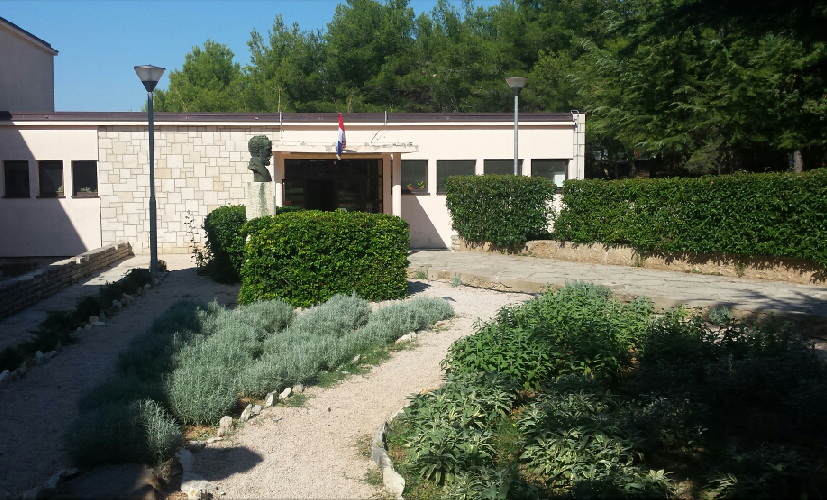 Stankovci, rujan/listopad 2018.S A D R Ž A JOSNOVNI PODACI O OSNOVNOJ ŠKOLIOsnovna škola Petar Zoranić  StankovciStankovci 22223422 STANKOVCIRavnateljica škole: Božena Delić-Žepina, prof.Ukupno djelatnika: 49Na osnovi članka 28. i 125. stavka 3. Zakona o odgoju i obrazovanju u osnovnoj i srednjoj školi i članka 64. Statuta Osnovne škole Petar Zoranić - Stankovci, na prijedlog ravnatelja, suglasnosti Učiteljskog vijeća od 26.09.2018. i  Vijeća roditelja od 1.10.2018., Školski odbor  4.10. 2018. donosi:GODIŠNJI PLAN I PROGRAM ZA2018./2019. ŠKOLSKU GODINU1. PODACI O UVJETIMA RADA1.1 PODACI O UPISNOM PODRUČJUOsnovna škola Petar Zoranić Stankovci, čija je djelatnost odgoj i obvezno školovanje djece i mladeži trenutačno u svom sastavu ima:a) matičnu školu sa sjedištem u Stankovcima,b) PŠ Banjevci,c) PŠ Crljenik,d) PŠ Radašinovci,e) PŠ Vukšićf) PŠ Morpolačag)PŠ Dobra VodaŠkola upisuje sve školske obveznike (I.-VIII. razreda) iz Stankovaca te ostalih mjesta koja teritorijalno gravitiraju mjestu Stankovci: Velim, Crljenik, Bila Vlaka, Vukšić, Prović, Budak, Dobra Voda, Radašinovci i Banjevci, dok područne škole upisuju učenike od I. do IV. razreda iz jednog ili više mjesta: Banjevci, Crljenik, Velim, Radašinovci, Vukšić i Prović. Područne škole u Morpolači i Dobroj Vodi ne rade od vremena Domovinskog rata.U Vukšiću je izgrađena nova škola (2010.) koju pohađaju učenici iz Vukšića i Provića.Sve područne škole imaju kombinirane razredne odjele i to: PŠ Banjevci , I. i IV. , PŠ Vukšić I. i II. razred, PŠ Radašinovci  ,II., III.   i IV. razred.  U PŠ Vukšić imamo i 3 čista odjela:  dva treća razreda i jedan četvrti razred. U PŠ Crljenik ove godine nije upisan nijedan učenik.Na našem upisnom području nije bilo izmjena u mreži škola u posljednjih dvadeset godina. Upisno područje je dosta veliko. Naselja su raspršena i dosta udaljena od matične škole. Najviše su udaljena mjesta Prović (12km), Vukšić (10km),a najbliže su školi mjesta Crljenik i Velim (3,5 km).Prometna povezanost na ovom školskom području zadovoljava. U mjestu Dobra Voda postoji školska zgrada, ali od 1991. godine u njoj se ne održava nastava, već roditelji šalju djecu (I.-VIII.) razreda u matičnu školu. Nema uvjeta za rad u toj školi.Poljoprivreda, socijalna pomoć i mirovine invalida domovinskog rata predstavljaju jedini izvor prihoda većeg broja obitelji. Sva naselja su seoske sredine, a Stankovci su općinsko mjesto. Od ostalih ustanova na ovom području djeluje samo Dječji vrtić u Stankovcima.1.2 UNUTRAŠNJI ŠKOLSKI PROSTORI Škola svoju odgojno-obrazovnu djelatnost ostvaruje u 4 školske zgrade.     a) Osnovna škola Petar Zoranić - StankovciŠkolska zgrada u Stankovcima (matična škola) izgrađena je 1964. godine, a njena sanacija zbog oštećenja u Domovinskom ratu izvršena je u studenom 2009. god. Škola prostorno udovoljava potrebama s obzirom na broj učenika. Nastava se  odvija u klasičnim učionicama, jedino je specijalizirana informatička učionica u kojoj je 14 računala. Matična škola u Stankovcima ima 13 učionica, informatičku učionicu, kabinet TZK, knjižnicu, hol te urede za ravnatelja, pedagoga,psihologa/logopeda tajnika i računovođu. Početkom 2011. godine završeni su radovi na izgradnji kotlovnice u matičnoj školi. Od tada je u funkciji i centralno grijanje.U školi je od 2009. potpuno novi učionički i uredski namještaj. Novčana sredstva za sanaciju i opremanje, te centralno grijanje škole osiguralo je Ministarstvo regionalnog razvoja. U funkcionalnom smislu veliki je problem nedostatak kabineta te radnog prostora za učitelje radi pripreme za nastavu, kao i nedostatak školske športske dvorane.Školska knjižnica, kao vrlo značajno područje odgojno-obrazovnog rada je u funkciji. Knjižnica će se postupno opremati i dopunjavati obveznom školskom lektirom ovisno o financijskim sredstvima namijenjenih za tu svrhu. U planu je izgradnja školske športske dvorane  ukupne bruto površine cca 2400 m2,  sa 600 sjedećih mjesta i svim potrebnim pratećim sadržajima. Izrađena je projektna dokumentacija, dobivena lokacijska i građevinska dozvola. Izgradnju će financirati Agencija za ruralni razvoj Zadarske županije, Općina Stankovci i Zadarska županija kao osnivač škole.  Na natječaju u  2018. iz mjere 7.4.1. nismo prošli,  pa čekamo otvranje drugog natječaja na koji će se prijaviti Općina Stankovci kao nositelj cijelog projektaZa odžavanje priredbi i kulturnih događanja ,kao i za nastavu TZK koristi se hol škole, što ne zadovoljava naše potrebe jer nije u skladu sa Državnim pedagoškim standardom niti je prostor adekvatan za ove aktivnosti.    b) PŠ BanjevciŠkola u Banjevcima je lijepo uređena škola s 3 učionice, sanitarnim čvorom i holom. Površina školskih prostora je 180 m2. U školi je novi namještaj i centralno grijanje, tako da su u školi optimalni uvjeti za rad. Školu  od ove školske godine pohađaju učenici I. i IV. razreda.  Nažalost , broj učenika je u opadanju. U rujnu 2013. godine započeli su radovi na obnovi fasade, uređenju sanitarnog čvora te školskog dvorišta koji su završeni do kraja 1. polugodišta. Za uređenje ovog objekta utrošilo se oko 400.000,00 kuna, a financiralo je dijelom Ministarstvo regionalnog razvoja i Europske unija, Zadarska županija i općina Stankovci. U listopadu 2015. došlo je do urušavanja stropa, a sanaciju istog financirala je Zadarska Županija. U ovoj školskoj godini obavit će se sanacija sanitarnog čvora za koje je sredstva osigurala Zadarska županija. Također je planirano opremanje škole sa informatičkom opremom , a srdstva će osigurati Općina Stankovci.c) PŠ CrljenikPrije deset godina izvršena je adaptacija školske zgrade u Crljeniku. Uvjeti rada u toj školi su veoma dobri. Škola ima dvije učionice, malu zbornicu, hol i sanitarni čvor. Ukupno 120 m2 prostora.  Škola ne radi od školske godine 2017./ 2018.d) PŠ RadašinovciSanacija uređenja školske zgrade izvršena je 1999. Godine.  Ova škola (180 m2) ima i dvije učionice, prostor za zbornicu, hol, sanitarni čvor i prostor za centralno grijanje. Školu pohađaju učenici od II. do IV. razreda. Na tom školskom objektu potrebno je izvršiti popravke na centralnom grijanju te zamijeniti oštećene podne pločice na stepeništu ispred škole. Planira se i uređenje vrta. Potrebna je i potpuna adaptacija krova škole i fasade , te sanacija unutarnjih prostorija škole koje su zbog vlage ošećeni, kao i izmjena prozora i vrata. Sredstva za sanaciju u iznsouod 315 000,00 kuna osigurat će osnivač škole Zadarska županija.e) PŠ VukšićŠkola u Vukšiću izgrađena je 2010. godine. Neto površina, računajući i stambeni prostor, iznosi oko 350 m2 (unutrašnji prostor). Školu pohađaju učenici od I. do IV. razreda iz Vukšića i Provića. U školi su dvije učionice, hol, mala zbornica, sanitarni čvor za učenike i nastavnike, prostor za presvlačenje učenika, kotlovnica, prostor za dežurnog učenika, kuhinja te stambeni prostor .Zbog nedostatka učioničkog prostora za rad s učenicima koristi se stan na prvom katu. To je suvremena škola s novim učioničkim namještajem koja ima optimalne uvjete za rad. U područnim školama, osim u PŠ Vukšić, nedostaju suvremena učila, nastavna sredstva te školski prostori prema pedagoškim standardima.1.2.1 Unutrašnji školski prostori i njihova namjena u školskoj godini 2018./2019.a) Osnovna škola  Petar Zoranić -  Stankovcib) PŠ Banjevci	c) PŠ Crljenik	d) PŠ Radašinovci	e) PŠ Vukšić1.3 ŠKOLSKI OKOLIŠVanjske površine oko školske zgrade u Stankovcima su dosta velike, oko 7.500 m2.Na dijelu terena je asfaltno igralište za male sportove.  Tijekom školske godine 2015./ 2016. uređen je dio školskog igrališta zahvaljujući prije svega donacijama Općine Stankovci te lokalnih poduzetnika : Sarađen d.o. i Vrtlara Morića koji nam je na raspolaganju i u materijalima i u stručnom savjetovanju.   Na jednom dijelu vrta zasađeno je ljekovito bilje koje će se u koristiti u radu naše učeničke zadruge Pčelice . U drugom dijelu vrta zasađene su masline.U ovoj školskoj godini nastojat ćemo urediti i drugi dio vrta kojeg bi opremili  sportskom opremom za mlađe učenike( tobogani, ljuljačke, klackalice) jer na prostoru  Općine djeca nemaju nikakvih adekvatnih prostora za igru.Uz  školsku zgradu je i veliko nogometno igralište (zemljano) na kojem je zasijana trava i koje se uređuje uz pomoć nogometnog kluba NK Croatia Stankovci. Stanje je  zadovoljavajuće.Vanjske površine oko školskih zgrada u Banjevcima i Radašinovcima su velike. Stanje okoliša oko tih zgrada je dosta loše, posebice u Banjevcima. Za uređenje i oplemenjivanje tog okoliša potrebna su značajna financijska sredstva, kojih za sada nema. Vanjske površine oko zgrade u Vukšiću iznose oko 1100 m2. U planu je daljnje  uređenje tih površina sadnjom cvijeća i grmlja. U uređenju i održavanju okoliša škole aktivno sudjeluju  roditelja učenika te škole i pomažu svojim radom, ali i financijskim sredstvima.1.4. NASTAVNA SREDSTVA I POMAGALANastavna sredstva i pomagala su dosta brojna. Što se tiče nastavnih sredstava i pomagala možemo biti zadovoljni. Oni su u funkciji i maksimalno korišteni. U školskoj godini 2017./ 2018. od strane MZO dobili smo financijska sredstva kojima je kupljena nova oprema za informatičku učionicu. U sve učionice uveden je Internet . potrebno je kupii još nekoliko projektora , a sredstva za to će osigurati Općina Stankovci.1.4.1. Knjižni fond školeKnjižnica osnove škole površine 25 m2 nalazi se na katu škole. U knjižnici radi stručna osoba na pola radnog vremena (20 sati tjedno), tri dana u tjednu (ponedjeljak, srijeda i petak).Da bi knjižnica ispunila svoju zadaću koja joj je namijenjena, potrebno ju je bolje opremiti knjižnim fondom, prije svega obveznom školskom lektirom, ali zbog nedostatka financijskih sredstava  nismo u mogućnosti to učiniti. Većina školske lektire je zastarjelog datuma i u jako lošem fizičkom stanju te je potrebno otpisati i nabaviti novu. Školskom knjižnicom služe se svi učenici matične škole, a za učenike područnih škola posuđuju građu preko svojih učitelja. U školskoj godini 2016./2017. Povjerenstvo za reviziju i otpis knjižničnog fonda obavilo je reviziju i utvrdilo pravo stanje fonda koje broji 3663 primjerka. U prošloj školskoj godini prostor knjižnice je kompletno renoviran, te je postavljeno računalo za učenike s pristupom na Internet. Nabavljeno je 343 novih lektirnih naslova ukupne vrijednosti 17 005,06 kn, a sredstva je osigurala Općina Stankovci i Ministarstvo obrazovanja.1.5. PLAN OBNOVE I ADAPTACIJE1.6. PLAN NABAVE I OPREMANJAZa ovu školsku godinu planiramo iz vlastitih sredstava, sredstava Općine Stankovci, lokalnih donatora i sponzora i uz pomoć osnivača Zadarske županije nabaviti:knjižni fond (obavezna školska lektira)pametnu ploču,5 projektora i 4 projekcijska platnadidaktičku opremusuvremena nastavna sredstva i pomagala2. ZAPOSLENI DJELATNICI U ŠKOLSKOJ GODINI 2018./ 2019.2.1. PODACI O UČITELJIMA RAZREDNE NASTAVE2.2. PODACI O UČITELJIMA PREDMETNE NASTAVE2.3. PODACI O RAVNATELJU I STRUČNIM SURADNICIMA2.4. PODACI O ODGOJNO-OBRAZOVNIM RADNICIMA – PRIPRAVNICIMAU školskoj godini 2018./2019. (listopad) s pripravničkim stažom će završiti učitelj Tehničke kulture Goran Protega, mentor mu je  prof. Ružica Gulam iz OŠ Vodice. 2.5. PODACI O POMOĆNICIMA U NASTAVINaša škola je i ove školske  godine uključena u projekt “Inkluzija- korak bliže društvu bez prepreka”. Na natječaju  kojeg je raspisala Zadarska županija, zaposleno je  pet  asistentica. 2.6. PODACI O OSTALIM RADNICIMA ŠKOLE3. PODACI O RADNIM ZADUŽENJIMA DJELATNIKA ŠKOLE3.1. GODIŠNJE ZADUŽENJE ODGOJNO-OBRAZOVNIH DJELATNIKA ŠKOLE3.1.1. UČITELJI RAZREDNE NASTAVE3.1.2. UČITELJI PREDMETNE NASTAVE3.1.3. . ZADUŽENJA RAVNATELJA I STRUČNO-RAZVOJNE SLUŽBE						*ponedjeljkom je radno vrijeme do 10:30**svaki drugi utorak3.2. ZADUŽENJA ADMINISTRATIVNOG, TEHNIČKOG I POMOĆNOG OSOBLJA *spremačice Ana Miletić I Branka Miletić  koje rade u matičnoj školi mijenjaju se po tjednima.4. ORGANIZACIJA RADA4.1 PODACI O BROJU ODJELA, UČENIKA I RAZREDNICIMA4.1.1 Razredna nastava 4.1.2 Predmetna nastava 4.2 ORGANIZACIJA SMJENARad u matičnoj i područnim školama izvodi se u jutarnjoj smjeni. Nastava počinje u 8:00 sati, a završava u 12.20 sati za učenike I.-IV. razreda, odnosno u 13:10 i 13:55 sati  sati za učenike V.-VIII. razredaNakon završetka 5. sata učenici I.-IV. razreda i svi učenici predmetne nastave koji imaju 5 sati odvoze se kućama. Ostali učenici odlaze kućama nakon završetka 6., odnosno 7. sata nastave.U školi je organizirano dežurstvo učitelja i pomoćno-tehničkog osoblja. Učitelji dežuraju u holu te na hodnicima. Oni su nazočni i kontroliraju ukrcaj učenika putnika prilikom odlaska kućama. Dežurstvo obavlja pomoćno tehničko osoblje na ulazu u školu. Oni označavaju početak i završetak nastavnog sata te vode brigu o ulasku nepoznatih osoba u školu. Dežurni učitelji  vode knjigu dežurstva koju na kraju smjene potpisuju.Raspored dežurstava učitelja po danima Pomoćno tehničko osoblje(Z.Marin,B.Miletić,A. Miletić, A. Brković) dežura svaki dan ovisno o rasporedu i smjenama(hol i dvorište škole).4.3 RASPORED PRIMANJA 4.4. PREHRANA UČENIKA	 U školi nije organizirana prehrana učenika jer ne postoje sanitarno- tehnički i higijenski uvjeti za raspodjelu i prikupljanje hrane. Škola nema zaposlenog kuhara/kuharicu jer nema suglasnosti za zapošljavanje od nadležnog ministarstva, a na snazi je još uvijek Odluka o zabrani novog zapošljavanja službenika i namještenika u javnim službama(NN 70/2016., 50/2017. I 37/2018). Učenici kupuju marendu u obližnjim trgovinama i kioscima ili  je donose  od kuće.  Ove godine Škola  je iskazala interes za sudjelovanjem u projektu “Osiguravanje školske prehrane za djecu u riziku od siromaštva“ . S projektom bi se trebalo započeti 3.12. 2018. godine. Ukupno je prijavljeno 59 učenika koji zadovoljavaju uvjete i koji su potrebnu dokumentaciju dostavili u propisanom roku.4.5. PRIJEVOZ UČENIKAPrijevoz učenika putnika vrši „Stari Velim“ iz Velima. U matičnu školu prevozimo učenike I.-VIII.r. iz Velima, Bile Vlake, Budaka, Dobre Vode i Crljenika, a Vukšića, Provića, Banjevaca i Radašinovaca učenike od V.-VIII.r.Tri učenika od  I.-IV.r prevozimo iz Provića u PŠ Vukšić. Dvoje učenika iz Banjevaca prevozimo u PŠ Banjevce. U školi je ukupno 160 učenika putnika.4.6 GODIŠNJI KALENDAR RADA NASTAVA:Početak nastavne godine . . . .      3. rujna 2018.Završetak nastavne godine  . . .      14.lipnja 2019.POLUGODIŠTA:BROJ NASTAVNIH DANA PO MJESECIMA:ODMORI ZA UČENIKE: RADNI NENASTAVNI DANI:2.11.2018. Stručna ekskurzija UV u Vukovar31. svibnja  (petak) 2019. proslava Dana školeBLAGDANI, PRAZNICI I OSTALI VAŽNIJI DATUMI 4.7 RASPORED SATI Raspored sati rađen je tako da se vodilo računa o pedagoško-psihološkoj normi. Na kvalitetu rasporeda utječe rad učitelja u drugim školama. Veliki odmor je poslije 3. sata i traje 20 min, a između svakog sata je mali odmor koji traje 5 min. U rasporedu su blok satovi iz pojedinih predmeta. Izrada rasporeda je sati otežana zato što u školi polovica profesora predmetne nastave rade i u dvije ili tri druge škole, pa se raspored mora prilagoditi njima. Osim toga, u školi su 3 izborna predmeta: Vjeronauk, Njemački jezik i Informatika, tako da učenici viših razreda imaju svaki dan 6, odnosno 7 sati. Raspored sati bit će fleksibilan, posebno u nižim razredima, što znači da je podložan promjenama.Prilozi:Raspored sati razredne nastaveRaspored sati predmetne nastave4.7.1. Raspored sati razredne nastave4.7.2. Raspored sati predmetne nastave4.8	TJEDNI I GODIŠNJI BROJ SATI PO RAZREDIMA I OBLICIMA ODGOJNO-OBRAZOVNOG RADA4.8.1. TJEDNI I GODIŠNJI BROJ NASTAVNIH SATI ZA OBVEZNE NASTAVNE PREDMETE PO RAZREDIMA  4.8.1.1 Plan izvanučioničke nastave Izvanučionička nastava je oblik nastave koji podrazumijeva ostvarenje planiranih programskih sadržaja izvan škole. U tu nastavu spadaju školski izleti, školske ekskurzije, terenska nastav i škola u prirodi, te druge odgojno-obrazovne aktivnosti,  kao što je škola plivanja, posjet ili sudjelovanje  kulturnim i športskim manifestacijama i događajima.Sadržaje izvanučioničke nastave planirat će učitelji u okviru planova nastavnih predmeta i planova razrednih odjela. Planirani izleti učenika koje financiraju roditelji moraju se odobriti na Učiteljskom vijeću, a organiziraju u skladu s naputkom Ministarstva znanosti,obrazovanja i športa, Pravilnikom o izvođenju izleta, ekskurzija i drugih odgojno-obrazovnih aktivnosti izvan škole. Svaki izlazak iz učionica mora biti planiran i osmišljen, s unaprijed utvrđenim ciljem i zadacima. Odgovornost za izvođenje i organizaciju nastave izvan učionice preuzimaju predmetni i razredni učitelji-organizatori nastave izvan učionice.Sve ove aktivnosti, kao i izleti učenika te terenska nastava planirani su i detaljnije razrađeni u Školskom kurikulumu koji će biti objavljen na internetskim stranicama škole.Novi Zakon o odgoju i obrazovanju u osnovnoj i srednjoj školi /čl.28./ obvezuje škole da moraju raditi na temelju školskog kurikuluma. Školskim kurikulumom utvrđuje se:aktivnost(i),program ili projektciljevi aktivnosti,programa ili projektanositelji aktivnosti,programa ili projektavremenik aktivnosti programa ili projektadetaljan troškovnikU sklopu izvnaučioničke nastave planiramo sljedeće:4.8.1.1.1 Planirana izvanučionička nastava razredne nastave 4.8.1.1.2 Izleti od I. – IV. razreda:4.8.1.1.3 Planirana izvanučionička nastava predmetne nastave4.8.2 TJEDNI I GODIŠNJI BROJ NASTAVNIH SATI ZA OSTALE OBLIKE ODGOJNO-OBRAZOVNOG RADA 4.8.2.1. Razredna nastava4.8.2.1.1 Izborna nastava4.8.2.1.2 Dopunska nastava  4.8.2.1.3 Dodatna nastava4.8.2.1.4 Izvannastavne aktivnosti4.8.2.1.5 Školski projekti4.8.2.1.6 Ostale aktivnosti4.8.2.2. Predmetna nastava4.8.2.2.1 Izborna nastava4.8.2.2.2 Dopunska nastava4.8.2.2.3 Dodatna nastava4.8.2.2.4 Izvannastavne aktivnosti4.8.2.2.5 Školski projekti4.8.2.2.6 Priredbe5. PLAN RADA STRUČNIH TIJELA I STRUČNIH SURADNIKA5.1. PLAN RADA UČITELJSKOG VIJEĆA, RAZREDNIH VIJEĆA I RAZREDNIKA5.1.1. Plan rada Školskog odboraŠkolski odbor će se sastajati na sjednicama kad god se za to javi potreba, vezano uz zadaće Školskog odbora predviđene Zakonom i Statutom.5.1.2. Plan rada Učiteljskog vijeća 5.1.3. Plan rada Razrednog vijeća5.1.4.Plan rada Vijeća roditeljaOstale sjednice održat će se prema potrebi, a mogući sadžaji su pitanja o pravima i obvezama učenika I roditelja, kao i pitanja predviđena Zakonom o odgoju i obrazovanju u osnovnoj I srednjoj školi, Statutom i općim aktima Škole.5.1.5. Plan rada Vijeća učenika5.1.6. Plan rada razrednika5.2. PLAN RADA RAVNATELJA I STRUČNIH SURADNIKA ŠKOLE5.2.1 Plan rada ravnatelja 5.2.2. Plan rada pedagoga 5.2.3 Plan rada psihologa5.2.4 Plan rada logopeda5.2.5 Plan rada knjižničaraSTRUKTURA RADNOG VREMENAGodišnji plan i progam rada školskog knjižničara5.3 PLAN RADA TAJNIŠTVA, ADMINISTRATIVNO - TEHNIČKE SLUŽBE I POMOĆNOG OSOBLJA 5.3.1. Plan rada tajnikaTajnik osnovne škole obavlje sljedeće poslove koji se mogu podijeliti po sljedećim kategorijama i postotcima:Radno vrijeme tajnika škole sa strankama je svakim radnim danom od 10:30 – 14:00.5.3.2. Plan rada voditelja računovodstvaRadno vrijeme voditelja računovodstva sa strankama je svakim radnim danom od 10:30 – 14:00.5.3.3. Plan rada domaraS p r e m a č i c e  rade na poslovima:1. Redovito čišćenje zgrade i okoliša            2. Dežuranje na ulaznim vratima I dvorištu škole           3. Održavanje zelenila            4. Ostali poslovi 5.4 PLAN RADA TIMA PREVENTIVNE ŠKOLSKE MEDICINE ZA TEKUĆU ŠKOLSKU GODINU         1.CIJEPLJENJE I DOCIJEPLJIVANJE UČENIKA:Rujan- prosinac:I.r. : cijepljenje: ospice, zaušnjaci i rubeola ( MPR oni koji se nisu cijepili pri pregledu za upis u prvi razred )Cijepljenje protiv  dječje paralize  ( POLIO )Cijepljenje protiv difterije i tetanusa ( DI-TE ) – provjera cjepnog statusa te docijepljivanje samo one djece koja nisu uredno procijepljena u predškolskoj dobi VI r : HEPATITIS B : dva puta sa razmakom od mjesec dana ( osim djece procijepljenje ranije u predškolskoj dobi,za njih nećemo slati pojedinačne obavijesti )VIII.r. cijepljenje protiv difterije ,tetanusa i dječje paralize ( DI-TE-POLIO)Travanj-svibanj.  VI r:  treća doza protiv HEPATITISA BPrije provedbe cijepljenja škola će biti obaviještena najmanje tri dana ranije,te je dužna obavijestiti učenike, roditelje i profesore kako će biti navedeno u prethodno poslanoj obavijesti. Cijepljenje se obavlja sukladno dogovoru u prostorijama škole ili školske ambulante.2 . SISTEMATSKI PREGLEDI za upis u prvi razred školske godine 2019/2020 ( ožujak-lipanj 2019 )učenika  svih V-ih razreda ( siječanj-veljača 2019 )učenika svih VIII – ih razreda ( listopad -prosinac 2018 )3.NAMJENSKI PREGLEDI I PROBIRI ( SKRININZI )pregled vida, vida na boje, visine i težine svih učenika III – ih razreda  ( kroz cijelu školsku godinu )pregled kralješnice, visine i težine svih učenika VI-ih razreda ( uz drugu dozu cjepiva protiv Hepatitisa B, listopad 2018 )namjenski pregledi za školska sportska natjecanja, za đački dom, za upis u srednju školu…. na zahtjev škole ili druge ustanove… - po dogovoru4.ZDRAVSTVENI ODGOJ učenika, roditelja, profesora, - programi kojima je cilj promicanje zdravlja, prevencija bolesti, rizičnih oblika ponašanja i slično, kontinurano kroz nastavnu godinu u dogovoru sa školom (osobna higijena i higijena usne šupljine, pravila prehrana (skrivene kalorije), menstuacijski ciklus i higijena menstruacije, zaštita reproduktivnog zdravlja,,uloga obitelji u prevenciji ovisnosti, psihičke i somatske promjene u pubertetu...) – kroz cijelu školsku godinu5.STRUČNI RAD S STRUČNIM SURADNICIMA ŠKOLEPraćenje djece sa specifičnim poteškoćama, te sukladno tome rad u komisiji za primjereni oblik školovanja;  rad u komisiji za upis u prvi razred osnovne škole, oslobađanje učenika sa specifičnim zdravstenim problemima i ozljedama nastave tjelesnog odgoja, kontinurana suradnja s profesorima,učiteljima i stručnim suradnicima škole prema potrebi i na zahtjev škole i liječnika.6.   SAVJETOVALIŠNI RAD namijenjen učenicima, roditeljima, učiteljima ,svim zainteresiranima.Savjetovališe je otvoreno svaku srijedu od 08,00 – 11,00 sati, u  školskoj ambulanti Biograd ( Dom zdravlja Biograd, prvi kat, lijevim hodnikom do kraja, zadnja vrata s lijeve strane ). Termin se može dogovoriti  telefonski na gore navede brojeve, a prema planu i  rasporedu rada može se dogovoriti i termin u neko drugo vrijeme.6. PLAN STRUČNOG OSPOSOBLJAVANJA I USAVRŠAVANJAStalno stručno usavršavanje učitelja je sastavni dio radne obveze. Ono je nužno potrebno kako bi se nastavni proces mogao djelatno izvoditi.Individualno stručno usavršavanje je stvar svakog pojedinca, a obveza škole je da mu pomogne u pronalaženju stručne i pedagoške literature. Za šk. god. 2018./19. interna stručna usavršavanja provodit će se na stručnim aktivima škole.  U školi su 2 stručna aktiva  -aktiv razredne nastave i aktiv predmetne nastave. Pored individualnog stručnog usavršavanja učitelji su obvezni sudjelovati i u raznim oblicima stručnog usavršavanja izvan škole.Stručno usavršavanje učitelja izvan škole provodit će se prema planu i programu koje provodi Ministarstvo znanosti, obrazovanja i športa, Agencija za odgoj i obrazovanje stručnog usavršavanja,te županijskim stručnim vijećima za pojedine predmete na razini zadarske županije.Svaki učitelj i stručni suradnik dužan je voditi evidenciju o svom stručnom usavršavanju i na kraju školske godine o tome predati izviješće na kraju škole6.1. Plan i program na nivou stručnog aktiva Plan rada aktiva bit će fleksibilan, a ovisit će o trenutnim potrebama tijekom školske godine. U područje djelovanja rada stručnih aktiva ući će sadržaji iz područja struke, metodike i pedagoško-psihološki sadržaji. O radu aktiva trebaju se voditi zapisnici.Plan i program rada:Mjesečno planiranje i programiranje, realizacija 9.mj.  -izvršitelj:razr.učiteljInformacija učiteljima o načinu školskog preventivnog programa, realizacija 10 .mj.  -izvršitelj: voditelj ŠPP,Identifikacija i tretman učenika s teškoćama u razvoju, realizacija 10.mj.  -izvršitelj : stručno-razvojna služba,Ovisnost i delikvencija u osnovnoj školi, realizacija 10.mj.  nositelj zadatka: ravnatelj i stručno-razvojna služba,Svakako će biti zastupljene i sljedeće teme:godišnje zaduženja učiteljaudžbenici i priborknjige i stručna literaturatemaizvješća sa seminara i stručnih aktivastručne temenatjecanja učenika (školska, općinska, međuopćinska, županijska)temanabava sredstava i pomagalatekuća problematikastručne temeRadi bolje koordinacije oko mjesečnih planiranja imenovani su učitelji koordinatori:1. razred – Tatijana Vidić2. razred – Željka Vendl3. razred – Deni Janković4. razred – Josipa Nimac5. razred – Marija Kartelo6. razred -  Slavka Pelaić 7. razred – Antonijo Zrilić8. razred – Marina Ćurković6.2. Ostala stručna usavršavanja i osposobljavanjaSvaki učitelj dužan je voditi evidenciju o permanentnom usavršavanju u obrascu Individualni plan i program permanentnog usavršavanja za školsku godinu  2018./2019.7.  PODACI O OSTALIM AKTIVNOSTIMA U FUNKCIJI ODGOJNO-OBRAZOVNOG RADA I POSLOVANJA ŠKOLSKE USTANOVE 7.1. Plan kulturne i javne djelatnosti Tijekom šk.god. organizirat će se sljedeće aktivnosti:Napomena: Sve kulturne i javne djelatnosti s vjerskim sadržajima nisu obvezne za učenike i učitelje i u njima sudjeluju prema vlastitom izboru. 7.2. PROFESIONALNO INFORMIRANJE I USMJERAVANJE7.3. PLAN ZDRAVSTVENO SOCIJALNE ZAŠTITE UČENIKA 	Briga i nadzor nad zdravljem učenika ostvarivat će se putem liječnika šk. medicine zaduženog za našu školu te liječnika primarne zdravstvene zaštite kod kojih su učenici prijavljeni. U školi će se stalno poduzimati mjere na osiguranju osnovnih zdravstveno-higijenskih uvjeta rada. Sanitarni i elektro uređaji moraju biti stalno u ispravnom stanju.7.4. PLAN ZDRAVSTVENE ZAŠTITE ODGOJNO- OBRAZOVNIH I OSTALIH RADNIKA ŠKOLEŠkola svaku godinu vrši sanitarne preglede svih djelatnika škole. Sistematski pregled djelatnika starijih od 50 godina planiran je u 2018./2019. godini što ovisi o sredstvima koja osigurava Županija Zadarska.7.5 ŠKOLSKI PROGRAM PREVENCIJE OVISNOSTI (ŠPPO)SADRŽAJ PROGRAMAŠkolski preventivni program ovisnosti temelji se na Nacionalnom programu prevencije ovisnosti za djecu i mlade u odgojno - obrazovnom sustavu, te djecu i mlade u sustavu socijalne skrbi  kojim se definiraju obveze provođenja preventivnih aktivnosti u osnovnim školama.Prevencija - zadaća škole CILJ:Poticati, osvješćivati i usvajati  pozitivne društvene vrijednosti kod učenika, roditelja i učiteljaUnaprijediti zaštitu zdravlja učenika te smanjiti interes za sredstva ovisnosti. Razvijati odlučan stav protiv pušenja, alkohola i droga kao sredstava ovisnosti opasnih za zdravlje. Razvijati svijest o društveno prihvatljivim normama ponašanja. Razvijati zdrave životne navike. Omogućiti osobni razvoj učenika u skladu s njegovim sposobnostima. Razvoj  međusobne tolerancije, poštivanje razlika i suradnje između učenika.Omogućivanje stvaranja pozitivne slike o sebi i razvijanje svijesti o vlastitim sposobnostima. Jačati samopouzdanje učenika kojim će se lakše suprotstavljati negativnim izazovima. Razvijati životne i komunikacijske vještine potrebne za uspješno funkcioniranje u društvu. Unapređivanje ponašanja djece putem igre i kreativnog stvaralaštva. Omogućivanje veće komunikacije između učitelja i učenika. Postići bolju suradnju roditelja s školom. Razgovor s roditeljima u svrhu uočavanja problema kod djece te pomoć u rješavanju tih  problema. Pomoć u unapređenju roditeljskih vještina kod odgoja djece. Razgovor s učiteljima u školi o problemima djece te pronalaženje adekvatnih rješenja. Organizirati slobodno vrijeme učenika, ponuditi različite izvannastavne i izvanškolske  aktivnosti. Osposobiti učenika za samopomoć i samozaštitu. Poticati kod učenika humane osjećaje. Integrirati teme prevencije ovisnosti u sate redovite nastave, a pogotovo na satove razrednika. edukacija roditelja o razvojnim fazama djeteta i odgojno djelovanje u skladu s tim poticanje roditelja na produbljivanje veze s djetetomOdgoj za zdravo življenjeProvoditelji programaU programu sudjeluje cijela škola,a posebni izvršitelji su:razrednicipredmetni učitelji stručni suradniciVremenska dinamikaProgram će se provodit većim dijelom  u školi, te manjim dijelom u vidu izvanučioničke nastave. Provodit će se kontinuirano tijekom školske 2018./19. godine kao sastavni dio godišnjeg programa rada škole i kao sastavni dio školskog kurikuluma.Broj sati: jedan dio sati ulazi u postojeću strukturu i fond nastavnih sati, a ostali dio (izborni sadržaji i dodatni sati za edukaciju učitelja provodit će se ovisno o kvantitativnim mogućnostima realizacije programa Načini provedbe/metodeDjelatne točke programe provode se na sljedećim razinamaRad s učenicima /edukacija,savjetovanje/nastavni sat (redovna/izborna nastava)rad u radionicamapredavanja-prezentacijeRad s učiteljima /edukacija, savjetovanja, koordinacija/razgovorpredavanjeradioniceRad s roditeljima /edukacija,savjetovanje/ razgovorpredavanjeradioniceRad s vanjskim suradnicima u programu /planiranje,koordinacija savjetovanja/Suradnja koja se odnosi na:zaštitu djece u školskom okruženju  prepoznavanja /otkrivanja rizične djece, ranih eksperimentiranja i konzumiranja sredstava ovisnosti   osiguranje mjera nadzora primjena mjera  sekundarne prevencijeEvaluacija rezultata programa  vanjska evaluacija (VI. i VII. razredi Trening životnih vještina)unutarnja evaluacija programa                       -  izvješća                       - ankete                        - evaluacijski  upitnici Rezultati koji se očekuju po završetku provedbe i načine na koji će se rezultati vrednovatiOčekivani rezultati su u okvirima navedenih  posebnih ciljeva, koji će biti mjerljivi procesnom evaluacijom/ evaluacijom ishodavanjskom evaluacijom (TŽV)evaluacijom putem evaluacijskog lista anketiranje Obrazloženje na kojim razinama i na koji način   će se postići učinci: Realizacijom   programskih sadržaja  ŠPPO, te ostvarivanjem  postavljenih posebnih ciljeva na razinama rada s učenicima, učiteljima i roditeljima postići će se sljedeći učinci:Učenici:Stručnim radom, dodatnom skrbi o učenicima u riziku i  edukacijom  učenika pojačat će se učenicima znanja i vještine potrebne za  usvajanje pozitivnih stavova o zdravom/neovisničkom načinu življenja, te usvajanjem i  uvježbavanjem socijalnih  vještina učenici će naučiti   kako kritički razmišljati, oduprijeti se pritisku vršnjaka, kako  donositi pravilne odluke  i vršiti pravilne izbore ponašanja. Učitelji:Edukacijom učitelja postiže se njihova osposobljenost za kvalitetniji rad s učenicima, kompetentnost za aktivno suočavanje s rizičnim ponašanjima učenika, te se povećava  sposobnost učitelja  za prepoznavanje učenika kojima je potrebna dodatna podrška i pomoć.Roditelji:Afirmacijom karijere uspješnog roditeljstva i edukacijom roditelja,  roditelji će naučiti kako komunicirati s djetetom ,kako razviti osjećaj samopoštovanja kod djeteta  i zaštititi ga od ovisnosti te kako rješavati obiteljske sukobe  .Obrazloženje:Provedbom navedenih aktivnosti  škola  će imati bolje educirane učitelje, roditelje i učenike . Zbog novostečenih znanja  smanjit će se  interes učenika  za iskušavanje sredstava ovisnosti te će se motivirati za odabir zdravog načina življenja u zajednici.7.5.1. ZDRAVSTVENI ODGOJ Uvođenjem Kurikuluma zdravstvenog odgoja hrvatska obrazovna politika želi odgovoriti na izazove i probleme djece i mladih u skladu s najrazvijenijim obrazovnim sustavima. Cilj je pružanjem znanstveno utemeljenih informacija educirati adolescente kako očuvati zdravlje i kvalitetu života, ostvariti humani odnos među spolovima, poučiti ih što je spolno odgovorno ponašanje te kroz edukaciju prevenirati ovisnosti i nasilničko ponašanjeTakođer, namjera je osposobiti ih: za kritičko prosuđivanje životnih situacija i osobnih postupaka za odgovorno donošenje odluka za razvoj tolerancije za razvoj pozitivne slike o sebi za uvažavanje različitosti. Sadržaji i teme zdravstvenog odgoja (70%) integrirani su u postojeće predmete (Priroda i društvo, Priroda, Biologija, TZK-a) od prvog do osmog razreda osnovne škole. Dodatni sadržaji (30 %) Kurikuluma zdravstvenog odgoja integrirani su u sat razrednika– do 12 sati godišnje.7.5.2  TRENING ŽIVOTNIH VJEŠTINAOsnovni cilj: prevencija ovisnosti – smanjivanje faktora rizika u nastanku ovisničkog ponašanjaPosebni ciljevi: poučiti učenike o velikoj štetnosti ulaska u prvi eksperiment sa sredstvima ovisnostipoučavanje o mogućnostima izbora,razvijanje pozitivne slike o sebi,razvijanje odgovornosti prema vlastitom zdravlju,prepoznavanje vlastitih emocija i samokontrola,razvijanje vještina dobre komunikacije.TŽV je namijenjen učenicima VI.i VII.razreda ,a održavat će se jednom tjedno na satu razrednika. Nositelji su razrednici šestih i sedmih razreda.7.5.3. Evakuacijska vježbaU školskoj i nastavnoj 2018./2019. održat će se Vježba evakuacije učenika i djelatnika u matičnoj i svim područnim školama u organizaciji Control biro d.o.o.  PUZS Zadar te Šime Kraljevića kao ovlaštenika poslodavca za zaštitu na radu i odgovorne osobe za obavljanje pružanja prve pomoći u slučaju ozljede radnika na radu. U područnim školama za isto su zaduženi Jovanka Jajčanin, Marijan Dubravica i Ana Baradić. Cilj vježbe je uvježbavanje i podizanje opće razine spremnosti u slučaju požara na svim razinama djelovanja. Nakon vježbe izdat će se izvješće i sastavit Zapisnik. RAZVOJNI PLAN I PROGRAM ŠKOLE	Školski razvojni plan predviđa strategiju za unapređivanje kvalitete rada škole tijekom ove školske godine a nakon toga evaluaciju rezultata te donošenje novog plana i programa na temelju dobivenih rezultata.SAMOVREDNOVANJE RADA ŠKOLE	Samovrednovanje je proces sustavnog i kontinuiranog praćenja, analiziranja i procjenjivanja uspješnosti vlastitoga rada. Cilj samovrednovanja je unaprjeđenje kvalitete škole kao organizacije, kvalitete nastavnika kao profesionalaca te postignuća učenika.Za školsku 2018./2019. godinu školski tim za kvalitetu na radnom sastanku održanog 29. kolovoza 2018. godine, odredio je dva prioretna područja koje želimo unaprijediti, a predviđeno je njihovo provođenje tijekom naredne školske godine odnosno do kraja školske 2018./19. godine.Nakon toga provest će se samovrednovanje postignutih rezultata putem anketa za učenike, učitelje i roditelje. Analizu rezultata i prijedlog novih mjera provodi Školski tim za kvalitetu kojega čine sljedeći članovi:Božena Delić-Žepina, ravnateljica, voditeljica timaZelina Kadija, pedagoginjaAnđela Smolić-Ročak, psihologinjaDuška Perić Krpeljević, logopedinja Stjepan Segarić, knjižničarŽeljka Vendl, učiteljica razredne nastaveDeni Janković, učiteljica razredne nastaveMarija Kartelo, učiteljica hrvatskog jezikaMarina Ćurković, učiteljica geografijeSastavni dijelovi Godišnjeg plana i programa rada škole su:Godišnji planovi i programi rada učiteljaMjesečni planovi i programi rada učiteljaPrilagođeni planovi i programi rada za učenike s teškoćamaPlan i program rada sa darovitim učenicima (ako se takva aktivnost provodi sukladno članku 63. stavku 1. zakona)Rješenja o tjednim zaduženjima odgojno-obrazovnih radnikaRaspored sati razredne nastaveRaspored sati predmetne nastave Ravnateljica škole:					Predsjednik Školskog odbora:	Božena Delić-Žepina, prof. Pov. i Lat. jez.		Mihovil Klarić, mag. Theol.Klasa:602-01/18-01-1Ur.broj:2198-01-35-18-220telefon:023 380-640, 023 380-641fax:023 380-458ravnatelj:023 380-171e – mail:             ured@os-pzoranic-stankovci.skole.hrBroj učenika:I – IV razred:104 učenika i 11odjelaV – VIII razred:126 učenika i 8 odjelaUkupno:230 učenika i 19 odjelaBroj područnih razrednih odjela: 6Broj djelatnika:a) učitelja razredne nastave:11b) učitelja predmetne nastave:25c) stručnih suradnika:4d) ostalih djelatnika:                                                8e) ravnatelj1NAZIV PROSTORA(klasična učionica, kabinet, knjižnica, dvorana)UčioniceUčioniceKabinetiKabinetiOznaka stanja opremljenostiOznaka stanja opremljenostiNAZIV PROSTORA(klasična učionica, kabinet, knjižnica, dvorana)BrojVeličinau m2BrojVeličinau m2OpćaopremljenostDidaktičkaopremljenostRAZREDNA NASTAVA   I. razred16032   II. razred16032   III. razred16032   IV. razred16032PREDMETNA NASTAVA   Hrvatski jezik29532   Likovna kultura14532   Glazbena kultura16032   Vjeronauk-   Strani jezik16031   Matematika16031   Priroda i biologija14131   Kemija-   Fizika-   Povijest16031   Geografija   Tehnička kultura   Informatika14132   OSTALO16   Dvorana za TZK   Produženi boravak   Knjižnica11511   Dvorana za priredbe (hol)115611   Zbornica13632   Uredi56032UKUPNO MATIČNA ŠKOLA2196922NAZIV PROSTORA(klasična učionica, kabinet, knjižnica, dvorana)UčioniceUčioniceKabinetiKabinetiOznaka stanja opremljenostiOznaka stanja opremljenostiNAZIV PROSTORA(klasična učionica, kabinet, knjižnica, dvorana)BrojVeličinau m2BrojVeličinau m2OpćaopremljenostDidaktičkaopremljenostII., III i IV. razred13021Prazna učionica130Zbornica12111UKUPNO PŠ BANJEVCI28121NAZIV PROSTORA(klasična učionica, kabinet, knjižnica, dvorana)UčioniceUčioniceKabinetiKabinetiOznaka stanja opremljenostiOznaka stanja opremljenostiNAZIV PROSTORA(klasična učionica, kabinet, knjižnica, dvorana)BrojVeličinau m2BrojVeličinau m2OpćaopremljenostDidaktičkaopremljenostII. i  IV. razred12221Prazna učionica132Zbornica16UKUPNO PŠ CRLJENIK36021NAZIV PROSTORA(klasična učionica, kabinet, knjižnica, dvorana)UčioniceUčioniceKabinetiKabinetiOznaka stanja opremljenostiOznaka stanja opremljenostiNAZIV PROSTORA(klasična učionica, kabinet, knjižnica, dvorana)BrojVeličinau m2BrojVeličinau m2OpćaopremljenostDidaktičkaopremljenostI., II., III. i IV. razred13311Prazna učionica133Zbornica19UKUPNO PŠ RADAŠINOVCI37521NAZIV PROSTORA(klasična učionica, kabinet, knjižnica, dvorana)UčioniceUčioniceKabinetiKabinetiOznaka stanja opremljenostiOznaka stanja opremljenostiNAZIV PROSTORA(klasična učionica, kabinet, knjižnica, dvorana)BrojVeličinau m2BrojVeličinau m2OpćaopremljenostDidaktičkaopremljenostI. razred14121II. razred14121III. i IV. razred14521Zbornica11311UKUPNO PŠ VUKŠIĆ414032NAZIV PROSTORA(klasična učionica, kabinet, knjižnica, dvorana)UčioniceUčioniceKabinetiKabinetiOznaka stanja opremljenostiOznaka stanja opremljenostiNAZIV PROSTORA(klasična učionica, kabinet, knjižnica, dvorana)BrojVeličinau m2BrojVeličinau m2OpćaopremljenostDidaktičkaopremljenostMatična škola Stankovci2195722Područne škole – ukupno1348221UKUPNO MŠ + PŠ34145121Naziv površineVeličina u m2Ocjena stanja1. Igralište     a) matična škola                      b) područne škole1.500 m2- asfalt6.000 m2- zemljano2.500 m2- asfaltZadovoljavaZadovoljavaZadovoljava2. Zelene površine a) matične šk                               b) područne šk.450 m21.400 m2Dijelom  zadovoljavaDjelomično zadovoljava3. Školski okoliš (površine)32.000 m2ZadovoljavaNASTAVNA SREDSTVA I POMAGALASTANJE Br.-količinaSTANDARDAudioopremaAudioopremaAudioopremaRadio-aparat61Radio-kazetofon11Video- i fotoopremaVideo- i fotoopremaVideo- i fotoopremaGrafoskopi31Tv prijemnik213Projektori72Informatička opremaInformatička opremaInformatička opremaKompjutori423Printeri 60U sve je učionice uveden Internet(12)123Ostala opremaOstala opremaOstala opremaKopirni aparat22Oznaka stanja opremljenostiOznaka stanja opremljenostido 50%1od 51-70%2Od 71-100%3ŠTO SE PREUREĐUJE ILI OBNAVLJAVELIČINA U M2ZA KOJU NAMJENUIzgradnja školske-športske dvorane (matična škola)2400 m2Podizanje standarda obrazovanja i kulture življenja.Uređenje školskog dvorišta600 m2Podizanje standarda obrazovanja i kulture življenja.Klimatizacija učionica razredne nastave, prirode/ biologije , likovne kulture i informatike240 m2Podizanje standarda obrazovanjaSanacija krovišta i fasade PŠ RadašinovciPopravak centralnog grijanja u područnoj školi Radašinovci426 m2Podizanje standarda obrazovanja i kulture življenjaSanacija sanitarnog čvora u PŠ Banjevci50 m2Podizanje standarda obrazovanja i kulture življenjaIME I PREZIMEGOD.STŽ.STRUKAŠKL.SPR.PREDAJEPREDMETNAPOMENA1.Željka Vendl17učit.raz.nas.VSSrazredna nas. II.r matična2.Josipa Nimac8dipl. učit. raz. nVSSrazredna nas.IV. b r.  matična3.Deni Janković23nast. raz. nas.VSSrazredna nas.III.r matična4.Rozmari Krmpotić17učit.raz.nas.VSSrazredna nas.PŠ „Vukšić“5.Ana Baradić13učit.raz.nas.VSSrazredna nas.PŠ „Vukšić“6.Ivana Batur13učit.raz.nas.VSSrazredna nas.PŠ „Vukšić“7.Marijan Dubravica40nast. raz. nas.VŠSrazredna nas.PŠ „Banjevci“8.Jovanka Jajčanin37nast. raz. nas.VŠSrazredna nas.PŠ „Radašinovci“9.Iva Mitrović1mag. prim. obr.VSSrazredna nas.IV. a r. matična10.Tatijana Vidić17učit.raz.nas.VSSrazredna nas.I. r matična11.Ankica Savić37nast.raz. nastVŠSrazredna nas.PŠ VukšićIME I PREZIMEGOD.STŽ.STRUKAŠKL.SPR.PREDAJEPREDMETNAPOMENA1.Marija Kartelo8prof. Hrv. jezikaVSSHrvatski jezik2.Slavka Pelaić18prof. Hrv. jezikaVSSHrvatsk jezik3.Marina Orlović39nast. Matematike i FizikeVŠSMatematikaFizika4.Josipa Vukorepa2prvostupnik/bachelor matematike i informatikeVŠSMatematika5.Marija Smolić-Ročak22prof. Njem. jez.VSSNjemački jezik6.Tatjana Bajlo18dipl. ing. Kemijske tehnologijeVSSKemija7.Ines Turica Klarin12dipl.ing. Biologije i ekologije moraVSSPriroda i Biologija8.Antonijo Zrilić10prof. PovijestiVSSPovijest9.Marina Ćurković7prof. GeografijeVSSGeografija10.Goran Protega12dipl. ing. prometaVSSTehnička kultura11.Tea Dugač10prof. Eng. jezikaVSSEngleski jezikPŠ Radašinovci12.Tea Slavica2magistra muzikeVSSGlazbena kultura13.Šime Kraljević12prof. TZKVSSTZK14.Zoran Šimunac10vjeroučiteljVSSVjeronauk15.fra Marko Nimac8vjeroučiteljVSSVjeronauk16.Branka Ivelja2prof. Likovne kultureVSSLikovna kultura17. Mateja Šeneta - Skračić8magistra Glazbene kultureVSSGlazbena kultura18.Ivo Babaja8prof. Filozof. i InformatologijeVSSInformatika19.Mihovil Klarić5Mag.teologijeVSSVjeronauk.20.Šimun Šindija5vjeroučiteljVSSVjeronauk.PŠ „Radašinovci“21.Maja Sutlović14prof. Eng. jezikaVSSEngleski jezik22.Vanesa Bračanov14prof. Eng. jezikaVSSEngleski jezikPŠ Banjevci, PŠ  Vukšić23. Marko Morić6prof. Eng.jezikaVSSEngleski jezik24.Ankica Nemarić9prof. Njem. jezikaVSSNjem. jezikPŠ Vukšić, PŠ Banjevci, PŠ Radašinovci25.Mate Mustać5prof. PovijestiVSSPovijestIME I PREZIMEGOD.STŽ.STRUKAŠKL.SPR.RADNO MJESTONAPOMENA1.Božena Delić-Žepina13prof. PovijestiVSSravnatelj2.Zelina Kadija14prof. PedagogijeVSSpedagog3.Stjepan Segarić5mag. Knjižnič.VSSknjižničar4.Anđela Smolić-Ročak10mag. PsihologijeVSSpsiholog5.  Duška Perić- Krpeljević5mag.LogopedijeVSSlogopedIME I PREZIMESTRUKAŠKL.SPR.NAPOMENA1.Antonija Klarićtehničar PTT prometaSSS7.A2. Ivana MarićtrgovacSSS6.B3. Ines Dubravicamag. Hrv. j i knjiž.VsS7.A4. Ivana VunićfrizerkaSSS8.B5. Antonija Vunićuniv.bacc. bibl.VSSr PŠ VUKŠIĆIME I PREZIMEZVANJEŠKL.SPR.RADNO MJESTOGODINE STAŽA1.Rosa PinturSlužbenikSSStajnik392.Zvonko MarinMolerKVdomar233.Ana MiletićKrojačicaSSSspremačica214.Branka MiletićOŠNKVspremačica165.Ankica BrkovićOŠNKVspremačica126.Vinka KlarićOŠNKVspremačica227.Kata KarteloTeologVŠSspremačica198.Edi  Bosna( zamjena za Martinu Pintur- rodiljni dopust)mag. oec.VSSvoditelj računovodstva1RED.BR.PREZIME I IMENeposredni odgojno obrazovni radNeposredni odgojno obrazovni radNeposredni odgojno obrazovni radNeposredni odgojno obrazovni radNeposredni odgojno obrazovni radNeposredni odgojno obrazovni radNeposredni odgojno obrazovni radNeposredni odgojno obrazovni radNeposredni odgojno obrazovni radNeposredni odgojno obrazovni radNeposredni odgojno obrazovni radOST.POS.OST.POS.OST.POS.OST.POS.TJ.ZAD.GOD.ZAD.RED.BR.PREZIME I IMEAAAAABBBBBBOST.POS.OST.POS.OST.POS.OST.POS.TJ.ZAD.GOD.ZAD.RED.BR.PREZIME I IMEAAAAABBBBBBOST.POS.OST.POS.OST.POS.OST.POS.TJ.ZAD.GOD.ZAD.RED.BR.PREZIME I IMEAAAAABBBBBBOST.POS.OST.POS.OST.POS.OST.POS.TJ.ZAD.GOD.ZAD.RED.BR.PREZIME I IMEAAAAABBBBBBOST.POS.OST.POS.OST.POS.OST.POS.TJ.ZAD.GOD.ZAD.RED.BR.PREZIME I IMERed.Izb.Raz.Raz.Ost.DopDod.Dod.Ina.Ost.Ost.CDEFTJ.ZAD.GOD.ZAD.RED.BR.PREZIME I IMERed.Izb.Raz.Raz.Ost.DopDod.Dod.Ina.Ost.Ost.CDEFTJ.ZAD.GOD.ZAD.RED.BR.PREZIME I IMERed.Izb.Raz.Raz.Ost.DopDod.Dod.Ina.Ost.Ost.CDEFTJ.ZAD.GOD.ZAD.1.  Baradić Ana16221111191919194017602.  Batur Ivana16221111191919194017603.  Dubravica Marijan16221111191919194017604. Jajčanin Jovanka16221111191919194017605.  Janković Deni16221111191919194017606.  Krmpotić Rozmari15221111202020204017607. Mitrović Iva15221111202020204017608. Nimac Josipa   15221111202020204017609. Savić Ankica162211111919191940176010. Vendl Željka162211111919191940176011. Vidić Tatijana1622111119191919401760RED.BR.IME I PREZIMENeposredni odgojno obrazovni ddxradNeposredni odgojno obrazovni ddxradNeposredni odgojno obrazovni ddxradNeposredni odgojno obrazovni ddxradNeposredni odgojno obrazovni ddxradNeposredni odgojno obrazovni ddxradNeposredni odgojno obrazovni ddxradNeposredni odgojno obrazovni ddxradOST.POS.OST.POS.OST.POS.OST.POS.TJ.ZAD.GOD.ZAD.RED.BR.IME I PREZIMEAAAABBBBOST.POS.OST.POS.OST.POS.OST.POS.TJ.ZAD.GOD.ZAD.RED.BR.IME I PREZIMEAAAABBBBOST.POS.OST.POS.OST.POS.OST.POS.TJ.ZAD.GOD.ZAD.RED.BR.IME I PREZIMEAAAABBBBOST.POS.OST.POS.OST.POS.OST.POS.TJ.ZAD.GOD.ZAD.RED.BR.IME I PREZIMEAAAABBBBOST.POS.OST.POS.OST.POS.OST.POS.TJ.ZAD.GOD.ZAD.RED.BR.IME I PREZIMERed.Izb.Raz.Ost.DopDod.Ina.Ost.CDEFTJ.ZAD.GOD.ZAD.RED.BR.IME I PREZIMERed.Izb.Raz.Ost.DopDod.Ina.Ost.CDEFTJ.ZAD.GOD.ZAD.1. Ivo Babaja8411101010102410562. Tatjana Bajlo82211101010102410563. Branka Ivelja8219999208804.Antonijo Zrilić106666167045. Josipa Vukorepa2021818181840  17606. Marina Ćurković1521111111112912767. Marko Morić3215555104408. Tea Dugač2222241769. Marija Kartelo182111818181840176010. Mihovil Klarić2221616161640176011. Šime Kraljević162241616161640176012. Goran Protega821111111112296813. Ankica Nemarić666661252814. Marko Nimac10101010102088015. Marina Orlović2021818181840176016. Slavka Pelaić18221818181840176017. Marija Smolić-Ročak1088881879218. Maja Sutlović2121717171740176019. Mateja Šeneta Skrači315555939620. Zoran Šimunac44444835221. Šimun Šindija22222417622. Ines Turica Klarin15231121616161640176023. Tea Slavica81111111112088024.  Vanesa Bračanov2031717171740176025. Mate Mustać6444410440RED. BR.IME I PREZIME RADNIKASTRUKARADNO MJESTORADNO VRIJEMERADNO VRIJEME SA STRANKAMABR. SATI TJEDNOBR. SATI GOD. ZADUŽ.1.Božena Delić-Žepinaprof. Pov. i Lat. jezikaravnatelj07:00 – 15:0011:00 – 14:004017602.Zelina Kadijaprof. Pedagogpedagog08:00-14:0008:45 – 10:304017603.Stjepan Segarićmag. Knjiž.knjižničar07:40-13:40(pon*, sri, pet)-208804.Duška Perić-Krpeljevićmag. Logoped.logoped 08:00-14:00(pon, uto**, sri)-208805.Anđela Smolić-Ročakmag. Psihol.psiholog08:00-14:00(uto**, čet, pet)10:30 – 12:3020880RED. BR.IME I PREZIME RADNIKASTRUKARADNO MJESTORADNO VRIJEMERADNO VRIJEME SA STRANKAMABR. SATI TJEDNOBR. SATI GOD. ZADUŽ.1.Rosa PinturSSStajnica08:00-16:0010:30-14:004017602.Edi BosnaVSSvoditelj računov.07:00-15:0010:30-14:004017603.Zvonko MarinKVdomar07:00-15:00-4017605.Ana MiletićSSSspremačica12:00-20:008:00- 16:00-4017606.Branka MiletićNKVspremačica12:00-20:008:00- 16:00-4017607.Ankica BrkovićNKVspremačica07:00-15:00-408808.Vinka KlarićNKVspremačica07:00-11:00-208809.Kata KarteloVŠSspremačica07:00-15:00-401760RAZREDIME I PREZIME RAZREDNIKADJEVOJČICE  DJEČACIUKUPNOUČENICI PO PRILAGOĐ.PROGRAMUUČENICI PO INDIVID.PROGRAMUPUTNICIPUTNICIRAZREDIME I PREZIME RAZREDNIKADJEVOJČICE  DJEČACIUKUPNOUČENICI PO PRILAGOĐ.PROGRAMUUČENICI PO INDIVID.PROGRAMU3 DO 12 KM13 DO 25 KMI. OŠ Petar ZoranićTatijana Vidić510157-I. PŠ BanjevciMarijan Dubravica145--I. PŠ VukšićAna Baradić2351--UKUPNO I8172517-II. OŠ Petar ZoranićŽeljka Vendl861419-II.a PŠ VukšićAna Baradić213--II. PŠ RadašinovciJovanka Jajčanin-11--UKUPNO II981819-III.OŠ Petar ZoranićDeni Janković641017-III.a PŠ VukšićIvana Batur23521--III b PŠ VukšićAnkica Savić2242--III. PŠ RadašinovciJovanka Jajčanin224--UKUPNO III121123427-IV. a OŠ Petar ZoranićIva Mitrović7512118-IV. b OŠ Petar ZoranićJosipa Nimac571218-IV. PŠ VukšićRozmari Krmpotić37102--IV. PŠ BanjevciMarijan Dubravica123--IV. PŠ RadašinovciJovanka Jajčanin1-1--UKUPNO IV1721394116-UKUPNO I - IV465710410355RAZREDIME I PREZIME RAZREDNIKADJEVOJČICE  DJEČACIUKUPNOUČENICI PO PRILAGOĐ.PROGRAMUUČENICI PO INDIVID.PROGRAMUPUTNICIPUTNICIRAZREDIME I PREZIME RAZREDNIKADJEVOJČICE  DJEČACIUKUPNOUČENICI PO PRILAGOĐ.PROGRAMUUČENICI PO INDIVID.PROGRAMU3 DO12 KM13 DO25 KMV.aGoran Protega114152115-V.bŠime Kraljević79161366UKUPNO V18133134216VI.aMarija Kartelo6713183VI. bSlavka Pelaić9312172UKUPNO VI1510252155VII.aMarina Ćurković81018395VII.bMarko Morić8101821114UKUPNO VII16203651209VIII.aInes Turica Klarin116171104VIII.bTatjana Bajlo98171178UKUPNO VIII201434211712UKUPNO V. – VIII.69571261267332UKUPNOI. – VIII.11511423022912832PONEDJELJAKUTORAKSRIJEDAČETVRTAKPETAKUJUTROM. ORLOVIĆS. SEGARIĆM. MORIĆŠ. KRALJEVIĆM. KARTELOM. ĆURKOVIĆJ. NIMACVELIKI ODMORG. PROTEGAT. SLAVICAV. BRAČANOVB. IVELJAM. MUSTAČI.TURICA KLARINS. PELAIĆT. BAJLOZ. ŠIMUNACA. ZRILIĆM. KLARIĆM. SUTLOVIĆJ. VUKOREPA5. SAT(BUS)T. VIDIĆŽ. VENDLD.JANKOVIĆI. MITROVIĆM. KLARIĆ7. SAT(BUS)M. SMOLIĆ-ROČAKZ. KADIJAD. PERIĆ - KRPELJEVIĆI. BABAJAA. SMOLIĆ-ROČAKRAZREDRAZREDNIKPRIMANJE RODITELJA1.TATIJANA VIDIĆUTORAK  08:50 – 9:352.ŽELJKA VENDLPONEDJELJAK12:20-13:053.DENI JANKOVIĆUTORAK 08:00-08:454.AIVA MITROVIĆUTORAK 12:20-13:054.BJOSIPA NIMACSRIJEDA 10:45-11:305.AGORAN PROTEGAPONEDJELJAK10:40-11:305.BŠIME KRALJEVIĆPETAK  11:30. –12:20.6.AMARIJA KARTELOUTORAK 10:45-11:306.BSLAVKA PELAIĆUTORAK 11:30-12:207.AMARINA ĆURKOVIĆPETAK 10:30-11:257.BMARKO MORIĆUTORAK 08:45-9:308.AINES TURICA KLARINUTORAK 9:35-10:258.BTATJANA BAJLOČETVRTAK 11:35-12:20PŠ VUKŠIĆ1.-2.ANA BARADIĆUTORAK 10:00-10:453.AIVANA BATURSRIJEDA 08:45-9:303.BANKICA SAVIĆSRIJEDA 10:00-10:454.ROZMARI KRMPOTIĆUTORAK 11:30-12:15PŠ BANJEVCI1.-4.MARIJAN DUBRAVICAUTORAK 08:50-9:35PŠ RADAŠINOVCI2.-4.JOVANKA JAJČANINČETVRTAK 08:00-08:45I OBRAZOVNO RAZDOBLJE:3. rujna .........21. prosinca 2018.(77 nastavnih dana)II. OBRAZOVNO RAZDOBLJE:14. siječnja .... 14. lipnja  2019.(101 nastavnih dana)UKUPAN BROJ:(178 nastavnih dana)Rujan 20Listopad 22Studeni 20Prosinac 15Siječanj 14Veljača  20Ožujak 21Travanj 15Svibanj 21Lipanj 10Zimski odmor:24. p r o s i n c a  2018. –  11. s i j e č n j a  2019.Proljetni odmor:                               18. travnja - 26. travnja 2019.Ljetni odmor počinje17. l i p n j a 2019. 26. rujna2018.Svjetski dan jezika05. listopada2018.Svjetski dan učitelja08. listopada2018.Dan neovisnosti19. listopada2018.Dan zahvalnosti za plodove zemlje28. listopada2018.Međunarodni dan školskih knjižnicastudenog2018.Svi Sveti16. studenog2018.Međunarodni dan tolerancije18. studenog2018.Dan sjećanja na Vukovar i Škabrnju11. prosinca2018.Dan UNICEF-a25. prosinca2018.Božić26. prosinca2018.Sv. Stjepan01. siječnja2019. Nova Godina06. siječnja2019.Bogojavljenje ili Sveta tri kralja21. siječnja2019.Obilježavanje vojnoredarstvene akcije „Maslenica“27. siječnja2019.Dan sjećanja na Holokaust i zločina protiv čovječnosti14. veljače2019.Valentinovo22. ožujka2019.Svjetski dan voda21. travnja2019.Uskrs22. travnja2019.Uskrsni ponedjeljak22. travnja2019.Dan planeta zemlje; Dan hrvatske knjige01. svibnja2019.Međunarodni praznik rada31. lipnja2019.Tijelovo22. lipnja2019.Dan antifašističke borbe25. lipnja2019.Dan državnosti RH05. kolovoza2019.Dan pobjede i domovinske zahvalnosti15. kolovoza2019.Velika GospaIMERazredPONEDJELJAKPONEDJELJAKPONEDJELJAKPONEDJELJAKPONEDJELJAKPONEDJELJAKUTORAKUTORAKUTORAKUTORAKUTORAKUTORAKSRIJEDASRIJEDASRIJEDASRIJEDASRIJEDAČETVRTAKČETVRTAKČETVRTAKČETVRTAKČETVRTAKČETVRTAKPETAKPETAKPETAKPETAKPETAKRazredPRIJE PODNEPRIJE PODNEPRIJE PODNEPRIJE PODNEPRIJE PODNEPRIJE PODNEPRIJE PODNEPRIJE PODNEPRIJE PODNEPRIJE PODNEPRIJE PODNEPRIJE PODNEPRIJE PODNEPRIJE PODNEPRIJE PODNEPRIJE PODNEPRIJE PODNEPRIJE PODNEPRIJE PODNEPRIJE PODNEPRIJE PODNEPRIJE PODNEPRIJE PODNEPRIJE PODNEPRIJE PODNEPRIJE PODNEPRIJE PODNEPRIJE PODNERazred12345612345612345612345612345vidić1hjpidengtzkSRMATVJEHJTZKDODHRVMATLKGKINAMATHJPIDTZKDOPVJEENGMATHJvendl2ejhjmattzkpidhjmatvjlksrmathjgktzkinaHJPIDTZKVJDOPHJMATEJDODDENI3HJMATPIDTZKEJVJMATHJGKDOPHJMATPIDTZKINAMATHJLIKSRODODEJVJHJTZKIVA4AMATHRVLIKEJSROPIDMATTZKVJHRVHJGKMATNJINADOPMATPIDHJNJDODHJPIDVJTZKEJNIMAC4.BHJEJPIDMATTZKMATHJLKSRVJGKPIDHJNJINADODMATHJ VJNJTZKHJMATPIDEJDOPPŠ RADAŠINOVCIPŠ RADAŠINOVCIPŠ RADAŠINOVCIPŠ RADAŠINOVCIPŠ RADAŠINOVCIPŠ RADAŠINOVCIPŠ RADAŠINOVCIPŠ RADAŠINOVCIPŠ RADAŠINOVCIPŠ RADAŠINOVCIPŠ RADAŠINOVCIPŠ RADAŠINOVCIPŠ RADAŠINOVCIPŠ RADAŠINOVCIPŠ RADAŠINOVCIPŠ RADAŠINOVCIPŠ RADAŠINOVCIPŠ RADAŠINOVCIPŠ RADAŠINOVCIPŠ RADAŠINOVCIPŠ RADAŠINOVCIPŠ RADAŠINOVCIPŠ RADAŠINOVCIPŠ RADAŠINOVCIPŠ RADAŠINOVCIPŠ RADAŠINOVCIPŠ RADAŠINOVCIPŠ RADAŠINOVCIPŠ RADAŠINOVCIPŠ RADAŠINOVCIPŠ RADAŠINOVCIJOVANKA123456123456123456123456123452HJMATGKTZKDOPHJMATPIDTZKINAHJMATPIDTZKSRHJMATHJ(DOPVJVJHJLKENGENG3HJMATGKTZKDOPHJMATPIDTZKINAHJMATPIDTZKSRHJMATHJ(DOPVJVJHJLKENGENG4NJHJMATPIDGKDOPHJMATPIDTZKINAHJMATPIDTZKSRNJHJMATDOPVJVJHJLKENGENGBANJEVCIBANJEVCIBANJEVCIBANJEVCIBANJEVCIBANJEVCIBANJEVCIBANJEVCIBANJEVCIBANJEVCIBANJEVCIBANJEVCIBANJEVCIBANJEVCIBANJEVCIBANJEVCIBANJEVCIBANJEVCIBANJEVCIBANJEVCIBANJEVCIBANJEVCIBANJEVCIBANJEVCIBANJEVCIBANJEVCIBANJEVCIBANJEVCIBANJEVCIBANJEVCIBANJEVCI123456123456123456123456123451HJMATPIDTZKDODHRVENGMATGKHRVMATTZKSROINAENGHRVMATVJVJHRVLIKPIDTZKDOP4MATNJHRVTZKPIDMATENGHRVGKLIKMATHRVPIDSROINAENG NJEHRVVJVJMATHRVPIDTZKDOPVUKŠIĆVUKŠIĆVUKŠIĆVUKŠIĆVUKŠIĆVUKŠIĆVUKŠIĆVUKŠIĆVUKŠIĆVUKŠIĆVUKŠIĆVUKŠIĆVUKŠIĆVUKŠIĆVUKŠIĆVUKŠIĆVUKŠIĆVUKŠIĆVUKŠIĆVUKŠIĆVUKŠIĆVUKŠIĆVUKŠIĆVUKŠIĆVUKŠIĆVUKŠIĆVUKŠIĆVUKŠIĆVUKŠIĆVUKŠIĆVUKŠIĆ123456123456123456123456123451VJHJMATTZKDODHJMATENGLIKDOD/DOPVJHJMATPIDTZKHJMATENGGKINAHJPIDSRTZK2VJHJMATTZKDODHJMATENGLIKDOD/DOPVJHJMATPIDTZKHJMATENGGKINAHJPIDSRTZK3AHJMATVJGKTZKMATHJPIDSRDOPHJEJVJTZKDOPMATHJPIDEJINAHJMATLKTZK3BHJVJMATGKTZKHJPIDMATEJDOPHJSREJVJTZKHJPIDMATDOP/MATINAHJLKMATTZK4HJPIDNJVJDOPMATHJTZKPIDEJEJVJGKHJMATHJMATNJPIDINADOPLK/HJLK/HJMATTZKSRUČITELJ0123456701234567012345670123456701234567Marija KarteloD6a7b6a5a7a5aID6a7bSS5a5a6a7a7a6a6a7b7b7a5aSlavka Pelaić6b5b5b8a8a8b5b6b8b8b6bd5b6b6b
D8aI8b5b6b8aTea Slavica5b7a6a6b7b8b8a5aBranka Ivelja8a7b6b5a5b6aI8b7aMaja Sutlović5a8b8a6b8a7a6a5a8b6a8a8b6b5bD5b7a5a6b6a5b7aDMarko Morić7bINFSRZ7bdop7bMarina Orlovićdop8b7b m7b f7a7a8a7b8b5b7b5a5a7b5b5b5a8a7b f5a5bJosipa VukorepaD6a6b6b8b6a7a8a8a8b8a6a6a6b7a8bD6b7a7a8a8bInes Turica 
Klarin5a5a5bpp6a6a6b6bD7a7a7b7bSD8a8a8b8b5a5b5bTatjana Bajlo7a7b7bI8bZD7a8a8a8b8bZAntonio Zrilić7a7a8b8b6a8a6b6b6a8aMate Mustać5a5a5b5b7b7bMarina Ćurković5a5a5b6b6b7a7a8b7bD8b7b7a8a8a5a5b5b6a6aGoran Protega8a6b8b7aI5a5bS7b6aIŠime Kraljević7b6bŠ8b5b5a8a6a8a5b6a5a7aŠ7b5bŠ7a8b6bŠIvo Babaja6a75b5b875a5a86a6b6bSmolić
Ročak55787668fra Marko Nimac7b8a7a7a8b8b7b8aMihovil Klarić5b5b5a5aZoran Šimunac6a6a6b6bNASTAVNI PREDMETTjedni i godišnji broj nastavnih sati za obvezne nastavne predmete po razredimaTjedni i godišnji broj nastavnih sati za obvezne nastavne predmete po razredimaTjedni i godišnji broj nastavnih sati za obvezne nastavne predmete po razredimaTjedni i godišnji broj nastavnih sati za obvezne nastavne predmete po razredimaTjedni i godišnji broj nastavnih sati za obvezne nastavne predmete po razredimaTjedni i godišnji broj nastavnih sati za obvezne nastavne predmete po razredimaTjedni i godišnji broj nastavnih sati za obvezne nastavne predmete po razredimaTjedni i godišnji broj nastavnih sati za obvezne nastavne predmete po razredimaTjedni i godišnji broj nastavnih sati za obvezne nastavne predmete po razredimaTjedni i godišnji broj nastavnih sati za obvezne nastavne predmete po razredimaTjedni i godišnji broj nastavnih sati za obvezne nastavne predmete po razredimaTjedni i godišnji broj nastavnih sati za obvezne nastavne predmete po razredimaTjedni i godišnji broj nastavnih sati za obvezne nastavne predmete po razredimaTjedni i godišnji broj nastavnih sati za obvezne nastavne predmete po razredimaTjedni i godišnji broj nastavnih sati za obvezne nastavne predmete po razredimaTjedni i godišnji broj nastavnih sati za obvezne nastavne predmete po razredimaNASTAVNI PREDMET1. raz (3)1. raz (3)2. raz (3)2. raz (3)3. raz (4)3. raz (4)4. raz (5)4. raz (5)5. raz (2)5. raz (2)6 raz (2)6 raz (2)7. raz (2)7. raz (2)8. raz (2)8. raz (2)UKUPNOUKUPNONASTAVNI PREDMETTGTGTGTGTGTGTGTGTGHrv. jezik155251552520700258751035010350828082801113885Lik. kult.310531054   140517527027027027023805Glaz. kult.310531054140517527027027027023805Eng. jezik621062108280103506210621062106210541890Matematika124201242016560207008280828082808280923220Priroda310541407245Biologija414041408280Kemija414041408280Fizika414041408280Informatika414041408280Priroda i društvo62106210828015525351225Povijest414041404140414016560Geografija310541404140414015525Tehnička kultura2702702702708280Tjel. i zdr. kult.9315931512420103504140414041404140561960UKUPNO54189054189072252090315048168050175052182052182047216520IZVANUČIONIČNA NASTAVARAZREDBROJ UČENIKAVRIJEME OSTVARIVANJAIZVRŠITELJIMJESTO IZVOĐENJAGodišnja doba u zavičajuI. – IV.104tijekom godineučitelji I. - IV. r.okoliš školeIgre bioraznolikostiII.IV.a, IV.b38svibanjučiteljice II.,IV.a i IV.bVransko jezeroKulturne ustanoveII.142. polugodišteučiteljica II. r.ŠibenikMeteorološka postajaIV.38listopad/studeniučitelji IV. r.Zadar ili ŠibenikMoja županijaIII.20listopad/studeniučitelji III. r.ZadarMoje mjestoII.181. polugodišteučitelji II. r.StankovciPosjet kazalištu (kazališna predstava)I. – IV.1042. polugodišteučitelji I. - IV. r.Zadar ili ŠibenikPosjet kinu (kino projekcija)I. – IV.1042. polugodišteučitelji I. - IV. r.Zadar ili ŠibenikPosjet knjižniciII.14listopad/studeniučiteljica II. r.Zadar ili ŠibenikPosjet gradskoj knjižniciIV.38Stjepan SegarićZadarPosjet muzejuI. – IV.1042. polugodišteučitelji I. - IV. r.Zadar ili ŠibenikPosjet pekariII.IV.b38listopadučiteljice II.,IV.a i IV.bStankovciPrometI. i II.42listopad/studeniučitelji I. i II. r.Zadar ili ŠibenikPrometni znakovi/PutujemoII.421. polugodišteučiteljica II. r.Zadar ili ŠibenikSedmi kontinentII.14studeniučiteljica II. r.VodiceSnalazim se u prostoruIII.201. polugodišteučitelji III. r.StankovciZanimanja u zavičajuII.142. polugodišteučiteljica II. r.StankovciZdravstvene ustanoveII.142. polugodišteučiteljica II. r.StankovciIZLETRAZREDBROJ UČENIKAVRIJEME OSTVARIVANJAIZVRŠITELJIMJESTO IZVOĐENJAJednodnevni Vrsi-NinI. – IV.104ožujak/travanjučitelji I. - IV. r.Vrsi, NinDvodnevni – Zagreb, KrašogradIII. i IV.56ožujak/travanjučitelji III. i IV. r.Zagreb, KrašogradIZVANUČIONIČNA NASTAVARAZREDBROJ UČENIKAVRIJEME OSTVARIVANJAIZVRŠITELJIMJESTO IZVOĐENJAJednodnevni/Dvodnevni izletV.-VII. r93Svibanj/Lipanj 2019.Razrednici V. – VII. Hvar ili Ugljan/PašmanTerenska nastava - Nin5. a i b6. a i b57Travanj/Svibanj2019.Razrednici petih i šestih razredaNinTerenska nastava Njemačkog jezika7. – 8. razred28Travanj/Svibanj 2019.M. Smolić-RočakA. NemarićAustrija ili NjemačkaIzvanučionička nastava7. a i b8. a i b70Svibanj/LipanjPredmetni učiteljiSmiljan/Cerovačke pećine/GrabovačaIzvanučionička nastava Vukovar8. a i b3428.03.2019.Razrednici  osmih razredaVukovarKino ili kazališteV. – VIII.126Tijekom godineRazrednici  V. – VIII.Zadar ili ŠibenikNASTAVNI PREDMETRAZREDBROJ GRUPABROJ UČENIKAIZVRŠITELJNASTAVNI PREDMETRAZREDBROJ GRUPABROJ UČENIKAIZVRŠITELJVjeronaukI. – IV.989Mihovil KlarićVjeronaukI.-IV.18fra Marko NimacVjeronaukII. – IV.16don Šimun Šindija11103NASTAVNI PREDMETRAZREDBROJ GRUPABROJ UČENIKAIZVRŠITELJNASTAVNI PREDMETRAZREDBROJ GRUPABROJ UČENIKAIZVRŠITELJNjemački jezikIV.113Marija Smolić RočakNjemački jezikIV.38Ankica Nemarić421NASTAVNI PREDMETRAZREDBROJ GRUPABROJ UČENIKAIZVRŠITELJPLANIRANO SATIPLANIRANO SATINASTAVNI PREDMETRAZREDBROJ GRUPABROJ UČENIKAIZVRŠITELJtjednogodišnjeHrvatski jezik/ MatematikaI.14Tatijana Vidić135Hrvatski jezik/ MatematikaI.IV.122Marijan Dubravica135Engleki jezikI.-IV.320Vanesa Bračanov3105Hrvatski jezik/ MatematikaII.13Željka Vendl135Hrvatski jezik/ MatematikaI.II.111Ana Baradić135Hrvatski jezik/ MatematikaII.III.IV.1113Jovanka Jajčanin135Hrvatski jezik/ MatematikaIII.14Deni Janković135Hrvatski jezik/ MatematikaIII.a12Ivana Batur135Hrvatski jezikIII.b12Ankica Savić135Hrvatski jezik/ MatematikaIV.12Rozmari Krmpotić135Hrvatski jezik/ MatematikaIV.a15Iva Mitrović135Hrvatski jezik/ MatematikaIV.b14Josipa Nimac135NASTAVNI PREDMETRAZREDBROJ GRUPABROJ UČENIKAIZVRŠITELJPLANIRANO SATIPLANIRANO SATINASTAVNI PREDMETRAZREDBROJ GRUPABROJ UČENIKAIZVRŠITELJtjednogodišnjeMatematikaI.13Tatijana Vidić135MatematikaI.12Marijan Dubravica135MatematikaI.II.111Ana Baradić135MatematikaII.11Željka Vendl135MatematikaIII.13Deni Janković135MatematikaIV.a13Iva Mitrović135MatematikaIV.b13Josipa Nimac135NAZIV AKTIVNOSTIRAZREDBROJ GRUPABROJ UČENIKAIZVRŠITELJPLANIRANO SATIPLANIRANO SATINAZIV AKTIVNOSTIRAZREDBROJ GRUPABROJ UČENIKAIZVRŠITELJtjednogodišnjeDomaćinstvoI. – IV.18Tatijana Vidić135DomaćinstvoI. – IV.17Rozmari Krmpotić135Likovna grupaI. – IV.17Ivana Batur135Mali vrtlariI. – IV.16Ana Baradić135MozgolomciI. – IV.17Željka Vendl135Recitatorska grupaI. – IV.16Jovanka Jajčanin335RitmikaI. – IV.112Iva Mitrović135RukotvorineI. – IV.16Deni Janković135ZborI. – IV.17Ankica Savić135Sportska grupaI. – IV.18Josipa Nimac135Sportska grupaI. – IV.18Marijan Dubravica135PROJEKTRAZREDBROJ UČENIKAVRIJEME OSTVARIVANJAIZVRŠITELJIMJESTO IZVOĐENJABožićni sajamI. – IV.26studeni, prosinacučiteljice PŠ „Vukšić“PŠ „Vukšić“Proljetno-uskrsni sajamI. – IV.26veljača, ožujakučiteljice PŠ „Vukšić“PŠ „Vukšić“Dan šarenih čarapaI. – IV.104Ožujakučitelji I. - IV. r.školaOSTALE AKTIVNOSTIRAZREDBROJ UČENIKAVRIJEME OSTVARIVANJAIZVRŠITELJIMJESTO IZVOĐENJABibliobusI. – IV.104tijekom godineučitelji I. - IV. r.BibliobusKlokan bez granicaII. i IV.b26Tijekom godineŽ. Vendl i J. NimacškolaBlagdaniI. – IV.104studeni, prosinac, ožujak, svibanj,lipanjučitelji I. - IV. r.školaDan ružičastih majicaI. – IV.10422. veljače 2019.učitelji I. - IV. r.školaDan darovitih učenikaI. – IV.10421. ožujka 2019.učitelji I. - IV. r.školaVečer matematikeII. i IV.b266. prosinca 2018.Ž. Vendl i J. NimacškolaSvečani prijem prvašaI. – IV.1043. rujna 2018.Ž. Vendl, T. Vidić, A. Baradić, M. Dubravica, D. Janković, B.D. ŽepinaškolaDan vodaI. – IV.10421. ožujka 2019.učitelji I. - IV. r.školaIZBORNA NASTAVARAZREDBROJ UČENIKAVRIJEME OSTVARIVANJAIZVRŠITELJIMJESTO IZVOĐENJANjemački jezik5. – 8.57Tijekom godineMarija Smolić – Ročak UčionicaInformatika 7. – 8.7Tijekom godineIvo BabajaUčionica Vjeronauk5. – 8.125Tijekom godineMihovil Klarić, Zoran Šimunac, fra Marko NimacUčionicaNASTAVNI PREDMETRAZREDBROJ GRUPABROJ UČENIKAIZVRŠITELJPLANIRANO SATIPLANIRANO SATINASTAVNI PREDMETRAZREDBROJ GRUPABROJ UČENIKAIZVRŠITELJtjednogodišnjeHrvatski5. – 8.225Slavka Pelaić i Marija Kartelo270Engleski5. – 8.226Maja Sutlović i Marko Morić3105Biologija5. – 8.126Ines Turica Klarin135Matematika5. – 8.227Josipa Vukorepa i Marina Orlović4140Kemija7. – 8.110Tatjana Bajlo135NASTAVNI PREDMETRAZREDBROJ GRUPABROJ UČENIKAIZVRŠITELJPLANIRANO SATIPLANIRANO SATINASTAVNI PREDMETRAZREDBROJ GRUPABROJ UČENIKAIZVRŠITELJtjednogodišnjeMladi biolozi7. – 8.15Ines Turica Klarin135Vjeronaučna olimpijada5. – 8.16Mihovil Klarić135Geografija5. – 8.15Marina Ćurković135Hrvatski7.a i 7.b15Marija Kartelo135NAZIV AKTIVNOSTIRAZREDBROJ GRUPABROJ UČENIKAIZVRŠITELJPLANIRANO SATIPLANIRANO SATINAZIV AKTIVNOSTIRAZREDBROJ GRUPABROJ UČENIKAIZVRŠITELJtjednogodišnjeMladi tehničari5. – 7.18Goran Protega135Likovna grupa5. – 8.110Branka Ivelja135Prva pomoć5. a i b15Ines Turica Klarin135Mali knjižničari5. – 8.120Stjepan Segarić135Novinarska skupina5. – 8.115Stjepan Segarić135Učenička zadruga „Pčelica“2. – 8.145Tatjana Bajlo270ŠŠK5. – 8.440Šime Kraljević4140PROJEKTRAZREDBROJ UČENIKAVRIJEME OSTVARIVANJAIZVRŠITELJIMJESTO IZVOĐENJADan Jabuka5. – 8.126Listopad 2018.Razrednici 5. – 8. razredaUčionica, školska kuhinjaDan sjećanja na žrtve Vukovara i Škabrnje5. – 8.126Studeni 2018.Razrednici i učitelji predmetne nastaveUčionica, školski hol i školsko dvorišteDan Planeta Zemlje1. – 8.230Travanj 2019.Razrednici i učitelji predmetne nastaveUčionica, školski hol i školsko dvorišteDani kruha1.- 8.230Listopad 2018.Razrednici i učiteljiUčionica iškolski hol Olimpijski dan5. – 8. razred126Rujan 2018.Šime KraljevićŠkolski hol i školsko dvorišteZavičajna povijest6. a i b7. a i b51Tijekom godineAntonijo ZrilićUčionica Dan šarenih čarapa5. – 8.12621. ožujka 2019.Razrednici i učitelji predmetne nastaveProstor školeSajmeni dan5. – 8.12621. ožujka 2019.Marina Ćurković i Marija KarteloProstor školeNAZIV PRIREDBERAZREDBROJ UČENIKAVRIJEME OSTVARIVANJAIZVRŠITELJIMJESTO IZVOĐENJABožićna priredba5. – 8.126ProsinacUčenici i učitelji razredne i predmetne nastaveProstor školeValentinovo8. a i b34VeljačaUčenici 8. razreda i njihovi razredniciProstor školeZavršna priredba5. – 8.126LipanjUčenici i učitelji razredne i predmetne nastaveProstor školeMJESECSADRŽAJ RADAIZVRŠITELJIrujan/ listopadDonošenje školskog kurikulumaDonošenje godišnjeg plana i programa rada školeRavnateljica uz prethodnu suglasnost Učiteljskog vijeća, Vijeća roditelja tijekom godine – po potrebiDonošenje općih akata školeRavnateljica predlaže, tajnica škole priprema aktetijekom godine- po potrebi-Davanje suglasnoti u svezi zasnivanja i prestanka radnog odnosa-razmatranje I rješavanje žalbi  I  drugih zahtjeva učenika, roditelja, radnika školeNa prijedlog ravnateljice članovi ŠOpolugodište i kraj šk. god.Donošenje prijedloga financijskog plana i rebalansaNa prijedlog ravnateljice uz dogovor s računovođompolugodište i kraj šk. god.Odlučuje o investicijskim radovima veće vrijednostiNa prijedlog ravnateljicetijekom godineSuradnja s lokalnom upravom i drugi poslovi utvrđeni zakonom, statutom i drugim aktimaPredsjednik Školskog odbora i ravnateljicatijekom godineRazmatranje izvješća o rezultatima odgojno obrazovnog rada, razmatranje izvješća o realizaciji Godišnjeg plana i programa rada školeRavnateljica, članovi Školskog odborasvibanjPriprema za Dan školeRavnateljica i članovi Vijeća roditelja, ŠOMJESECSADRŽAJ RADAIZVRŠITELJIrujanZaduženja učitelja u šk. god. 2018./2019.Školski kurikulum za šk. god. 2018./2019.Godišnji plan i program za šk. god. 2018./2019.Vremenik za Prvo polugodište 2018./ 2019.Pravilnik o praćenju i ocjnjivanju učenikaPravilnik o kućnom redu škole Ravnateljica i svi članovi UVstudeniTeme iz internog stručnog usavršavanjaPripreme za školska natjecanjaAnaliza odgojno- obrazovnih rezultataRealizacija nastavnog plana i programaLogopedinja,psihologinja, pedagoginja,članovi UV,ravnateljicaprosinacIzvješća  o uspjehu učenika na kraju Prvog obrazovnog razdobljaRealizacija nastavnog plana i programaPrimjena pedagoških mjeraSuradnja s roditeljimaBožićna priredbaRavnateljica,Stručni suradniciSvi članovi UVsiječanj i veljačaPriprema i organizacija školskih susreta i natjecanjaPlan i program stručnog usavršavanja od 01. 01. do 30.06. 2019. Usvajanje vremenika za II. Polugodište šk. God. 2018./2019.Ravnateljica, stručni suradnicipredmetni učiteljiožujakRealizacija nastavnog plana i programaAnaliza odgojno- obrazovnih rezultataRavnateljica, stručni suradnici i razrednicisvibanjAnaliza odgojno-obrazovnih rezultata pred kraj školske godineDogovor oko obilježavanja Dana školeRavnateljica, stručni suradniciRazrednici lipanjUtvrđivanje uspjeha učenikaDopunska nastavaRješavanje eventualnih žalbi i molbi roditeljaUspjeh učenika nakon dopunske nastave i upućivanje učenika na popravne ispitePrijedlog pohvala i nagrada učenikaRavnateljica, stručni suradnici, članovi UVsrpanjAnaliza rezultata na kraju nastavne godineRealizacija nastavnog plana i programaDonošenje odluke o popravnim ispitima za učenike koji su u dopunskom radu ocijenjeni negativnom ocjenomImenovanje Povjerenstava za popravne ispiteIzvješća sa održanih aktiva predmetne i razredne nastaveRavnateljica, razrednici i stručni suradnicikolovozPopravni ispiti i eventualna sjednicaIzvješće nakon popravnih ispitaUsvajanje izvješća o realizaciji  Kurikula i Godišnjeg plana i programa rada škole za 2018./ 2019.Prijedlog tjednih obveza učitelja u  sljedećoj školskoj godiniRavnateljica, članovi UVMJESECSADRŽAJ RADAIZVRŠITELJIrujanUtvrđivanje rasporeda školskih zadaća odjelaUključivanje učenika u dopunsku, dodatnu, izbornu nastavu i izvannastavne aktivnostiRavnateljica, stručni suradnici i učitelji studeniAnaliza odgojno – obrazovnih rezultataPedagoške mjereRavnateljica, stručni suradnici, razrednici,članovi razrednih aktivaprosinacUspjeh učenika na kraju 1. obrazovnog razdobljaRealizacija nastavnog plana i programaPrimjena pedagoških mjeraMjere za poboljšanje uspjehaSuradnja s roditeljimaIzvješće o radu s učenicima s posebnim potrebamaRavnateljica, stručni suradnici, članovi razrednih aktiva i razredniciožujakAnaliza odgojno – obrazovnih rezultataPedagoške mjere                         Ravnateljica, stručni suradnici, članovi razrednih aktiva i razrednicisvibanjRealizacija nastavnog plana i programaSuradnja s roditeljima i učenicimaRavnateljica, stručni suradnici, članovi razrednih aktiva i razrednicilipanjUspjeh učenika na kraju nastavne godineRealizacija nastavnog plana i programaPrimjena pedagoških mjeraPrijedlog pohvala i nagrada učenikaUpućivanje učenika na dopunsku nastavuIzvješće o radu s učenicima s posebnim potrebamaRavnateljica, stručni suradnici, članovi razrednih aktiva i razrednicikolovozUtvrđivanje općeg uspjeha učenika nakon popravnih ispitaIntegracijsko-korelacijsko mjesečno planiranje i prigramiranje rada za rujanRavnateljica, stručni suradnici, članovi razrednih aktiva i razredniciMJESECSADRZAJ RADAIZVRŠITELJIrujanKonstituirajuća sjednica i izbor predsjednikaUpoznavanje s pravilnicimaŠkolski kurikulum za šk. god. 2018./2019.Godišnji plan i program za šk. god. 2018./2019.Osiguranje učenikkaRavnateljica lipanj/kolovozAnaliza ogojno-obrazovnih rezultata na kraju nastavne godineAktualnosti iz školskog životaIzvješće o realizaciji Godišnjeg plana i programa rada škole  za školsku godinu 2018./ 2019.Ravnateljica MJESECSADRŽAJ RADAIZVRŠITELJIrujanFormiranje Vijeća učenika – izbor predsjednikaDogovor oko načina radaRavnateljica i pedagoginjalistopadUpoznavanje učenika s pravima i obvezama sukladno članku 61. Zakona o odgoju i obrazovanju u osnovnoj i srednjoj školiPravilnik o kućnom reduPravilnik o ocjenjivanjuPravilnik o pedagoškim mjeramaEkskurzija i izletiRavnateljica i pedagoginjatravanjDogovor oko obilježavanja Dana školeUvjeti rada u našoj školi i prijedlozi za unapređenjeRavnateljica i pedagoginjalipanjZavršne aktivnosti za tekuću godinu, analiza postignutih rezultataPedagoginjaMJESECSADRŽAJ RADABROJ SATI:rujanAnaliza odgojne situacije:   ● Osnovni podaci o razrednom odjelu – broj učenika, broj dječaka, broj djevojčica, učenika s teškoćama ( u suradnji sa stručnim suradnicima), broj učenika po uspjehu (prema prošlogodišnjem), broj prognanih i izbjeglih učenika   ● Razina radnih, higijenskih i kulturnih navika učenika, razina socijalizacije odjeljenja, kulturna razina sredine u kojoj učenici žive, socio – ekonomski status roditelja, zdravstveno stanje učenika, angažiranost učenika u izbornoj nastavi, izvannastavnim i izvanškolskim aktivnostima10tijekom školske godineRad s učenicimaUčenje i vladanje, analiza navika učenja, praćenje uspjeha učenika, pomoć učenicima u kriznim situacijama, praćenje zalaganja i aktivnosti učenikaPrema prijedlogu orijentacijskog programa obraditi sadržaje (ovisno o uzrastu učenika): Zdravlje i higijena:Skrb o osobnoj higijeni, osobnom estetskom izgleduRazvijanje stavova i navikaEstetsko uređenje učionice, škole, okolišaSakupljanje sekundarnih sirovinaObilježavanje prigodnih datumaRazvijanje humanih odnosaPrevencija bolestiBorba protiv pušenja, alkohola i droge Kultura:Izgrađujemo kulturan odnos prema ljudimaIzgrađujemo osobnu discipliniranostIzgrađujemo pravila odnos prema radu Domovinski odgoj:Razvijanje ljubavi prema rodnom mjestu, zavičaju, prirodnim i kulturnim ljepotamaRazvijanje rodoljublja i domoljublja  Odgoj za samoobrazovanje:Upoznavanje tehnike učenjaRazvijanje navika učenjaMotivacija kod učenja  Profesionalna orijentacija: Upoznavanje sa strukama i zanimanjimaKarakteristike pojedinih skupina zanimanjaOsobni afinitet za pojedina područja rada  Igra i razbibriga:Razredne proslaveDruštvene i zabavne igre35tijekom školske godineSuradnja s članovima razrednog vijećaPlaniranje i vođenje sjednica razrednog vijećaUsklađivanje pisanja tekstova, zadaća, usklađivanje kriterija ocjenjivanja20tijekom školske godineSuradnja sa stručnim suradnicima i ravnateljem školeInformiranje stručnih suradnika (naročito u težim situacijama), dogovor o određenim akcijama i načinu realiziranja istihU posebno kompleksnim situacijama informiranje ravnatelja škole10tijekom školske godineSuradnja s roditeljima:Nastojanje što kvalitetnije suradnje uz temeljite pripreme i konzultiranje stručne literatureIndividualni razgovori i informacije roditeljima (najmanje 3), roditeljski sastanci (redovni, specijalni, masovni)45			SADRŽAJ RADAPredviđeno vrijeme ostvarivanjaPredviđeno vrijeme u satimaPOSLOVI  PLANIRANJA  I  PROGRAMIRANJA225Izrada Godišnjeg plana i programa rada školeVI .- IX.30Izrada plana i programa rada ravnateljaVI. – IX.15Koordinacija u izradi predmetnih kurikulumaVI. – IX.10Izrada školskog kurikulumaVI .– IX.10Izrada Razvojnog plana i programa školeVI .– IX.15Planiranje i programiranje rada Učiteljskog i Razrednih VIjećaIX. – VI.10Izrada zaduženja učiteljaVI. – VIII.30Izrada smjernica i pomoć učiteljima pri tematskim planiranjimaIX. – VI.10Planiranje i organizacija školskih projekataIX .– VI.201.10.Planiranje i organizacija stručnog usavršavanjaIX .– VI.301.11.Planiranje nabave opreme i namještajaIX. – VI.101.12.Planiranje i organizacija uređenja okoliša školeIX. – VI.101.13.Ostali posloviIX .– VIII.25POSLOVI  ORGANIZACIJE  I KOORDINACIJE RADA359Izrada prijedloga organizacije rada Škole (broj razrednih odjela, broj smjena, radno vrijeme smjena, organizacija rada izborne nastave, INA, izrada kompletne organizacije rada Škole).IX. – VIII.75Izrada Godišnjeg kalendara rada školeVIII .– IX.10Izrada strukture radnog vremena i zaduženja učiteljaVI. – IX.45Organizacija i koordinacija vanjskog vrednovanja prema planu NCVVO-aIX .– VI.15Organizacija i koordinacija samovrednovanja školeIX. – VI.20Organizacija prijevoza i prehrane učenikaIX. – VII.10Organizacija i koordinacija zdravstvene i socijalne zaštite učenikaIX .– VI.10Organizacija i priprema izvanučionične nastave, izleta i ekskurzijaIX. – VI.15Organizacija i koordinacija rada kolegijalnih tijela školeIX .– VIII.152.10.Organizacija i koordinacija upisa učenika u 1. RazredIV. – VII.102.11.Organizacija i koordinacija obilježavanja državnih blagdana i praznikaIX .– VI.102.12.Organizacija zamjena nenazočnih učitelja IX .– VI.352.13.Organizacija popravnih, predmetnih i razrednih ispita VI. -VIII.152.14.Organizacija poslova vezana uz odabir udžbenikaV.-IX.102.15. Poslovi vezani uz natjecanja učenikaI.-VI.102.16. Organizacija popravaka, uređenja, adaptacija  prostoraI .i VIII.102.17.Ostali posloviIX .– VIII.44PRAĆENJE REALIZACIJE PLANIRANOG RADA ŠKOLE189Praćenje i  uvid u ostvarenje Plana i programa rada školeIX .– VI.45Vrednovanje i analiza uspjeha na kraju odgojno obrazovnih razdoblja     XII .i VI.          20Administrativno pedagoško instruktivni rad s učiteljima, stručnim suradnicima i pripravnicimaIX. – VI.35Praćenje rada školskih povjerenstavaIX .– VI.10Praćenje i koordinacija rada administrativne službeIX .– VIII.15Praćenje i koordinacija rada tehničke službeIX. – VIII.12Praćenje i analiza suradnje s institucijama izvan školeIX – VIII10Kontrola pedagoške dokumentacijeIX .– VIII.25Ostali posloviIX. – VIII.17RAD U STRUČNIM I KOLEGIJALNIM TIJELIMA ŠKOLE89Planiranje, pripremanje i vođenje sjednica kolegijalnih  i stručnih tijelaIX .– VIII.35Suradnja sa Sindikalnom podružnicom školeIX – VIII.10Ostali posloviIX .– VIII.44RAD S UČENICIMA, UČITELJIMA, STRUČNIM SURADNICIMA I RODITELJIMA2145.1. Dnevna, tjedna i mjesečna planiranja s učiteljima i suradnicimaIX .– VIII.205.2. Praćenje rada učeničkih društava, grupa i pomoć pri raduIX .– VI.105.3. Briga o sigurnosti, pravima i obvezama učenikaIX .– VI.255.4. Suradnja i pomoć pri realizaciji poslova svih djelatnika školeIX – VIII305.5. Briga o sigurnosti, pravima i obvezama svih zaposlenikaIX .– VIII.305.6. Savjetodavni rad s roditeljima /individualno i skupno/IX. – VIII.205.7. Uvođenje pripravnika u odgojno-obrazovni radIX .- VIII.345.8. Poslovi oko napredovanja učitelja i stručnih suradnikaIX .– VIII.255.9. Ostali posloviIX. – VIII.20ADMINISTRATIVNO – UPRAVNI I RAČUNOVODSTVENI POSLOVI254Rad i suradnja s tajnikom školeIX. – VIII.40Provedba zakonskih i podzakonskih akata te naputaka MZOS-aIX. – VIII.15Usklađivanje i provedba općih i pojedinačnih akata školeIX .– VIII.10Provođenje raznih natječaja za potrebe školeIX .– VIII.206.5.  Prijem u radni odnos /uz suglasnost Školskog odbora/IX .– VIII.20 Poslovi zastupanja školeIX. – VIII.306.7.  Rad i suradnja s računovođom škole     IX .– VIII.         206.8.  Izrada financijskog plana školeVIII. – IX.106.9.  Kontrola i nadzor računovodstvenog poslovanjaIX. – VIII.156.10 Organizacija i provedba inventureXII.56.11. Poslovi vezani uz e-maticeVI.56.12. Potpisivanje i provjera svjedodžbi i učeničkih knjižicaVI.306.13. Organizacija nabave i podjele potrošnog materijalaVIII. i I.166.14. Ostali posloviIX. – VIII.18SURADNJA  S  UDRUGAMA, USTANOVAMA I INSTITUCIJAMA192Predstavljanje školeIX .– VIII.10Suradnja s Ministarstvom znanosti, obrazovanja i športaIX. – VIII.10Suradnja s Agencijom za odgoj i obrazovanjeIX. – VIII.10Suradnja s Nacionalnim centrom za vanjsko vrednovanje obrazovanjaIX .– VIII.5Suradnja s Agencijom za mobilnost i programe EUIX. – VIII.20Suradnja s ostalim Agencijama za obrazovanje na državnoj raziniIX .– VIII.5Suradnja s Uredom državne upraveIX. – VIII.5Suradnja s osnivačemIX .– VIII.20Suradnja s Zavodom za zapošljavanjeIX .– VIII.57.10.Suradnja s Zavodom za javno zdravstvoIX .– VIII.107.11.Suradnja s Centrom za socijalnu skrbIX. – VIII.107.12.Suradnja s Obiteljskim centromIX. – VIII.57.13.Suradnja s Policijskom upravomIX. –VIII.107.14.Suradnja s Župnim uredomIX .– VIII.107.15.Suradnja s ostalim osnovnim i srednjim školamaIX. – VIII.207.16.Suradnja s turističkim agencijamaIX .– VIII.107.17.Suradnja s kulturnim i športskim ustanovama i institucijamaIX. – VIII.107.18.Suradnja s svim udrugamaIX. – VIII.77.19.Ostali posloviIX .– VIII.10 STRUČNO USAVRŠAVANJE171Stručno usavršavanje u matičnoj ustanoviIX .– VI.18Stručno usavršavanje u organizaciji ŽSV-a, MZOŠ-a, AZZO-a, HUROŠ-aIX .– VI.60Stručno usavršavanje u organizaciji ostalih ustanovaIX. – VI.39Praćenje suvremene odgojno obrazovne literatureIX. – VI.39Ostala stručna usavršavanjaIX. – VI.15OSTALI POSLOVI RAVNATELJA67Vođenje evidencija i dokumentacije IX .– VI.50Ostali nepredvidivi posloviIX. – VI.17UKUPAN BROJ PLANIRANIH SATI RADA GODIŠNJE: 17601760PODRUČJE RADAPOSLOVI I ZADACIVRIJEMEREALIZACIJEBROJ SATIGODIŠNJEI. POSLOVI PRIPREME ZA OSTVARENJE ŠKOLSKOG PROGRAMA150Organizacijski poslovi – planiranje1.1.1. Sudjelovanje u izradi programa rada Škole1.1.2. Prikupljanje i popunjavanje podataka za potrebe nadležnih organa1.1.3. Izrada izvedbenog programa rada pedagoga1.1.4. Pomoć nastavnicima u planiranju i programiranju (izborne nastave, INA, DOP, DOD,  SR) 1.1.5. Sudjelovanje u izradi programa pedagoške opservacije1.1.6 Izrada prijedloga programa PO, ŠPPOVIII,IX, mj.IX.mj.IX, X mj.IX.mj.prema potrebiIX.mj.IX.mj901.2. Osiguravanje uvjeta za realizaciju programa2.2.1. Raspored novopridošlih učenika (obrada podataka)2.2.2. Izrada obrazaca za vođenje dijela pedagoške dokumentacije (izvedbeni plan,dop.nast.)2.2.3 Estetsko i ekološko usklađivanje prostora za nastavu2.2.4 Praćenje i informiranje o inovacijama u nast. opremiVIII., IX.mj.VIII., IX.mj.tijekom godine60II. POSLOVI NEPOSREDNOG SUDJELOVANJA U ODGOJNO-OBRAZOVNOM PROCESU11102.1. Poslovi upisa i formiranja razrednih odjela2.1.1. Poslovi predupisa 2.1.2. Priprema materijala za ispitivanje djece, izrada rasporeda testiranja, dogovor s liječnicom2.1.3. Ispitivanje psihofizičke zrelosti 2.1.4. Individualni razgovori s roditeljima, uzimanje anamnestičkih podataka2.1.5. Razmjena informacija sa školskom liječnicom2.1.6. Razmjena informacija iz vrtića2.1.7. Analiza rezultata testa, obrada svih podataka o djeci2.1.8. Rad u Komisiji za upis i pedagošku opservaciju 2.1.9. Formiranje razrednih odjela: 1.RO 2.1.10. Izrada izvješća o upisu u prvi razred i ped.opservaciju2.1.11. Rad u aktivu prvih razreda – prijenos informacija o učenicim2.1.12. Izrada informativno-edukativnog materijala za roditelje učenika prvog razredaII.mj.III.mj.V.mj.V.mj.VI.mj.VI.mj.VI.mj.VIII.mj.VII.mj.VIII.mj.VII.mj.,IX.mj.VI.mj.3202.2. Poslovi oko uvođenja novih programa i ostalih inovacija2.2.1 Upoznavanje nastavnika s novim nastavnim planom i        programom2.2.2 Analiza i valorizacija ostvarivanja novih planova i programa2.2.3 Neposredna pomoć u ostvarivanju inovacija2.2.4 Praćenje i vrednovanje uvedenih inovacijatijekom godine502.3. Praćenje i izvođenje odgojno-obrazovnog rada 2.3.1. Praćenje kvalitete izvođenja nastavnog procesa2.3.2. Praćenje dopunske, dodatne nastave, razredne zajednice2.3.3. Praćenje rada volontera2.3.4. Sudjelovanje u radu stručnih tijela  - RV,UV2.3.5. Rad u stručnim timovima2.3.6. Praćenje i analiza izostanaka učenika2.3.7 Praćenje uspjeha i napredovanja učenika2.3.8. Utvrđivanje pedagoške situacije u razredniom odjelima2.3.9. Priprema i održavanje radionica za učenike od 1.-8.r. 2.3.10. Priprema materijala za učitelje i učenike – RZ, roditeljski sastanci2.3.11.Izrada savjetodavnih predavanja/radionica za roditelje i        Učeniketijekom god.tijekom god.tijekom god.tijekom god.2982.4. Rad s učenicima posebnih potreba 2.4.1. Pedagoška obrada učenika na opservaciji (praćenje u razredu,individualni rad)2.4.2. Individualni razgovori s roditeljima (anamneza)2.4.3.Izrada pedagoškog nalaza i mišljenja2.4.4. Suradnja s učiteljima (savjetovanje)2.4.5. Individualni rad s učenicima s poremećajima u ponašanju                                                                                                                                                                                                                                                                                                                                                                                                                                                                                                                                                                                                                                                                                                                                                                                                                                                                                                                                                                                                                                                                                                                                                                                                                                                                                             tijekom godine1442.5. Savjetodavni rad za učenike, roditelje, skrbnike2.5.1. Individualni razgovori s učenicima s teškoćama u učenju, 2.5.2. Savjetodavni razgovori s roditeljima učenika,tijekom god.1532.6. Profesionalno informiranje i orijentacija2.6.1. Provođenje i obrada ankete o profesionalnom izboru2.6.2. Informiranje učenika o sistemu školovanja, izboru zanimanja i uvjetima upisa,2.6.4. Upućivanje učenika u Službu za profesionalnu orijentaciju,2.6.5. Suradnja sa školskom liječnicom2.6.6. Inidvidualni i grupni razgovori s neodlučnim učenicima, pružanje informacija2.6.7. Uređenje panoa s informacijama za upis..2.6.8. Pomoć razrednicima u radu na prof.orijentaciji2.6.9. Suradnja sa srednjim školama i dogovaranje posjetaXII.mj.XII.mj.,IV.V.mj.II.mj.I.mj.II.mj.tijekom godineV.mj.tijekom god.tijekom godine1002.7. Zdravstvena i socijalna zaštita2.7.1. Upoznavanje i praćenje socijalnih prilika učenika2.7.2. Suradnja s Centrom za soc.skrb2.7.3. Obrada učenika za potrebe Centra2.7.4. Suradnja sa školskom liječnicom 2.7.5. Suradnja s Policijskom upravom tijekom god.tijekom god.45III. VREDNOVANJE OSTVARENIH REZULTATA, ANALIZE1203.1. Odgojno-obrazovni rezultati3.1.1. Polugodišnja analiza ostvarenja školskog programa3.1.2. Analiza i izvješće na kraju školske godine3.1.3. Utvrđivanje važnijih zadataka i prijedlog rješavanja3.1.4 Sudjelovanje u izradi izvješća za potrebe ostalih institucijaI.mj.VII.IX.mj.tijekom god.120IV. STRUČNO USAVRŠAVANJE ODGOJNO-OBRAZOVNIH DJELATNIKA1804.1. Stručno usavršavanje nastavnika4.1.1. Priprema i održavanje predavanja i pedagoških radionica za nastavnike4.1.2. Praćenje rada i pružanje pomoći pripravnicima4.1.3. Rad u Komisiji za praćenje pripravnikatijekom god804.2. Individualno stručno usavršavanje4.2.1. Praćenje stručne literature i periodike4.2..2. Sudjelovanje na stručnim skupovima izvan školetijekom god.100V. BIBLIOTEČNO- INFORMACIJSKA I DOKUMENTACIJSKA DJELATNOST705.1. Bibliotečno – informacijska djelatnost5.1.1. Pribavljanje stručne literature iz područja pedagogije, psihologije5.1.2.Pribavljanje didaktičkih pomagala5.1.3. Poticanje nastavnika na korištenje literaturetijekom god.355.2. Dokumentacijska djelatnost5.2.1. Izrada i čuvanje učeničke dokumentacije5.2.2. Vođenje dokumentacije po područjima radatijekom god.356. Ostali poslovi6.1. Suradnja s institucijama iz djelokruga školstva6.2 Posjet i praćenje djece u područnim odjelima6.3 Rad na prevenciji protiv ovisnostitijekom god.130UKUPNO 1760PROGRAMSKI SADRŽAJISuradniciVrijemerealizacijeBroj sati1. Planiranje i programiranje Izrada programa rada psihologa Izrada programa identifikacije i praćenja darovitih učenika Sudjelovanje u izradi programa prof. orijentacijeSudjelovanje u izradi školskog programa prevencije ovisnostiSudjelovanje u izradi nastavnog plana i programa zdravstvenog odgojaRavnateljPedagogDefektologUčiteljiVIII, IX20Unaprjeđivanje odgojno – obrazovnog rada     Načini prilagodbe programa obrazovanja pojedinačnim potrebama učenika u odnosu na kognitivne sposobnosti, motivaciju i interese Vrednovanje odgojno – obrazovnog rada škole, te davanje prijedloga za unaprjeđivanje Upoznavanje učenika petih razreda s efikasnim metodama učenja Uzroci neuspjeha učenika u školi Usavršavanje nastavnika iz područja psihologije odgoja i obrazovanja, te razvojne psihologijeRavnateljPedagogDefektologUčiteljiTijekom godine703. Poslovi upisa učenika u prvi razredProcjena psihofizičke zrelosti djece za školu Sudjelovanje u formiranju odjela, te upoznavanje učitelja sa strukturom odjelaUpute  roditeljima o pripremi djeteta za školuedagogDefektologLiječnikUčiteljiV, VI, VIII70Zaštita psihofizičkog zdravlja učenika Savjetodavni rad s učenicima (skupni i pojedinačni): a) s teškoćama u razvoju b) s emocionalnim teškoćama c) s problemima u ponašanju d) s obiteljskim teškoćama e) sa zdravstvenim smetnjama f) s teškoćama u  socijalizacijig) s problemima u učenju UčiteljiRoditeljiPedagogDefektologLiječnikVanjski suradnici – stručnjaci iz drugih institucijaTijekom godine160Identifikacija, opservacija i tretman djece s teškoćama u razvojuPsihodijagnostička obrada – primjena, obrada i interpretacija psihodijagnostičkih sredstava Izrada psihološkog nalaza i mišljenja Priprema i učešće u sastanku sinteze Upućivanje roditelja u metode rada s djecom s teškoćama u razvoju Priprema konkretnih materijala za vježbe (za učitelje i roditelje) PedagogDefektologLiječnikUčiteljiRoditeljiTijekom godine1406. Provedba programa Kvalitetno roditeljstvo Predavanja i radionice za roditeljePedagogUčiteljTijekom godine407. Provedba programa Podrška učiteljima u radu UčiteljTijekom godine50.  Rad s darovitim učenicima Prepoznavanje i utvrđivanje vrste i stupnja darovitosti Osposobljavanje učitelja za procjenu i uočavanje darovitih učenika Procjena općih intelektualnih sposobnosti svih učenika četvrtih razreda Povratno informiranje učenika, učitelja i roditelja Poticanje darovitih učenika uključivanjem u dodatne oblike rada, izbornu nastavu i izvannastavne aktivnostiPraćenje odgojno – obrazovnih postignuća darovitih učenika od  V – VIII  razreda Akceleracija darovitih učenika (po potrebi) Vođenje dokumentacije o darovitim učenicima, te prijenos informacija u srednje škole Stručno usavršavanje učitelja za rad s darovitim učenicima (motiviranje učitelja na Učiteljskom vijeću, Razrednom vijeću i stručnim aktivima za rad s darovitim učenicima).Priprema uputa za roditelje na temu: «Roditelji i darovito dijete«, te upitnika za roditelje o razvojnim značajkama darovite djece UčiteljiRoditeljiV, VI, IX809.    Profesionalna orijentacija Praćenje učenika tijekom školovanja Izrada informativnih materijala za učenike, nastavnike, razrednike i roditeljePsihologijska obrada učenika, te savjetovanje o izboru zanimanja (djeca s teškoćama u razvoju, daroviti učenici, neodlučni učenici) Suradnja sa srednjim školama, suradnja s Zavodom za zapošljavanje radi profesionalnog profiliranja i savjetovanja učenika, suradnja s Centrom za informiranje i savjetovanje o karijeri (CISOK).PedagogUčiteljiRoditeljiSlužba za POSrednje školeXI, IV, V30Realizacija školskog programa prevencije ovisnosti Rad s učiteljimaPomoć učiteljima u pripremi i sudjelovanje u realizaciji programa sata razrednika i drugih nastavnih predmeta s ciljem razvoja društveno prihvatljivih oblika ponašanja učenika Pomoć razrednicima u pripremi i realizaciji roditeljskih sastanaka s ciljem educiranja i savjetovanja roditelja o učinkovitim odgojnim postupcima Rad s učenicima Individualni savjetodavni rad s učenicima rizičnog ponašanja    Razvijanje i promicanje vršnjačke pomoći Rad s roditeljima Individualni: savjetodavni rad psihologa s roditeljimaPedagogUčiteljiTijekom godine35Sudjelovanje u provedbi samoprocjene rada škole Sudjelovanje u radu Tima za kvalitetuPomoć nastavnicima u planiranju aktivnosti za povećanje kvalitete rada školeSudjelovanje u izradi Razvojnog plana te samovrednovanju rada školeRavnateljPedagogDefektologUčiteljiTijekom godine10Permanentno obrazovanje i stručno usavršavanje    Individualno stručno usavršavanje individualni oblici (literatura, stručni tisak, internet …) grupni oblici (seminari, stručna vijeća, konferencije, verificirane edukacije u organizaciji i/ili s preporukom AZOO, MZOŠ, DPH, Psihološke komore…) Stručno usavršavanje učitelja (predavanja, radionice, savjetovanja…) RavnateljUčiteljiTijekom godine50Priprema i nazočnost sjednicama RV  i  UVUčiteljiTijekom godine45  Kulturna i javna djelatnost školeTijekom godine5Ostali poslovi i zadaci – vođenje dokumentacije o radu, poslovi vezani za početak i završetak šk. god. i sl. Tijekom godine20Ukupno:880 satiPLAN I PROGRAM RADA STRUČNOG SURADNIKA                                              LOGOPEDA ZA ŠK. GOD. 2018./2019.PLAN I PROGRAM RADA STRUČNOG SURADNIKA                                              LOGOPEDA ZA ŠK. GOD. 2018./2019.PLAN I PROGRAM RADA STRUČNOG SURADNIKA                                              LOGOPEDA ZA ŠK. GOD. 2018./2019.PLAN I PROGRAM RADA STRUČNOG SURADNIKA                                              LOGOPEDA ZA ŠK. GOD. 2018./2019.PLAN I PROGRAM RADA STRUČNOG SURADNIKA                                              LOGOPEDA ZA ŠK. GOD. 2018./2019.RED.  BR.PODRUČJA I SADRŽAJ RADAPLANIR.VRIJEMERED.  BR.PODRUČJA I SADRŽAJ RADASATIREALIZ.I.NEPOSREDNI PEDAGOŠKI RAD527PON, UTO (SVAKI DRUGI), SRI 1.RAD S UČENICIMA S POOP3771.1.Rad s djecom s teškoćama u razvoju radi provođenja dijagnostičkog procesa trijaže i pedagoške opservacije279. - 6. mj.1.2.Grupni  i individualni  rehabilitacijski rad s učenicima s POOP 2859. - 6. mj.1.3.Posebni individualni odgojno-obrazovni postupci s učenicima s POOP509. - 6. mj.1.4.Pregled i dijagnosticiranje pri upisu u 1. Razred155. i 6. mjesec2.SURADNJA S UČITELJIMA482.1.Suradnja pri upisu učenika u 1. Razred25., 6. i 9. mjesec2.2.Konzultacije pri uključivanju djece s POOP u razredno odjeljenje19. - 6. mj.2.3.Dogovor o suradnji sa stručnim i društvenim ustanovama i komisijama 29. - 6. mj.2.4.Sudjelovanje pri izradi prilagođenog programa za djecu s POOP 249. - 6. mj.2.5.Pomoć učiteljima u programiranju rada za djecu s POOP koja trebaju individualizirani pristup u radu149. - 6. mj.2.6.Održavanje stručnih predavanja za učitelje39. - 6. mj.2.7.Prikupljanje izvješća učitelja o realizaciji prilagođenih programa i individualiziranih postupaka za djecu s POOP29. - 6. mj.3.SURADNJA S RODITELJIMA483.1.Upoznavanje roditelja s vrstom, stupnjem i značajkama teškoća, davanje stručnih savjeta  i naputaka za pomoć djetetu za ublažavanje i otklanjanje teškoće219. - 6. mj.3.2.Upoznavanje roditelja  s programom pedagoške opservacije39. mjesec 3.3.Upoznavanje roditelja s izrađenim  prilagođenim programom za učenika s POOP49. - 6. mj.3.4.Osposobljavanje roditelja za sudjelovanje u specifičnim postupcima rehabilitacije59. - 6. mj.3.5.Održavanje predavanja na  roditeljskim sastancima 109. - 6. mj.3.6.Poučavanje roditelja za primjeren rad s djetetom u obitelji59. - 6. mj.4.SURADNJA SA STRUČNO-RAZVOJNOM SLUŽBOM544.1.Dogovori za raspored rada i sastanci sinteze169. mjesec4.2.Ustrojstvo i provođenje rada s djecom s POOP69. mjesec4.3.Sudjelovanje  u izradi programa pedagoške opservacije djeteta s POOP129. - 6. mj.4.4.Suradnji sa stručnim ustanovama79. - 6. mj.4.5.Suradnja kod formiranja novih odjela75. mjesec4.6.Suradnja kod formiranja odjela prvih razreda i sistematizacije razreda kod podjele razreda66. i 7. mjesecII.POSLOVI KOJI PROIZLAZE IZ NEPOSREDNOG PEDAGOŠKOG RADA3531.PLANIRANJE I PROGRAMIRANJE501.1.Izrada godišnjeg plana i programa rada stručnog suradnika logopeda 59. mjesec1.2.Izrada planova i programa rada s učenicima s POOP269. - 6. mj.1.3.Izrada plana i programa na ostvarivanju zadaća programa pedagoške opservacije29. mjesec1.4.Izrada programa za rad s učiteljima i stručnim suradnicima49. - 6. mj.1.5.Izrada izvedbenog plana i programa rada logopeda49. mjesec1.6.Izrada mjesečnih izvedbenih programa 139. - 6. mj.1.7.Izrada izvedbenog programa logopeda s obzirom na vrstu teškoće u razvoju69. - 6. mj.1.8.Sudjelovanje u planiranju i programiranju godišnjeg rada škole, Kurikuluma i sl.119. mjesec2.PRIPREMANJE ZA NEPOSREDNI RAD941.1.Prikupljanje  i obrada podataka o učenicima s POOP9. - 6. mj.1.2.Pripremanje sastanaka Komisije 9. - 6. mj.1.3.Koordinacija u izradi krajnjeg nalaza i mišljenja s prijedlogom najprimjerenijeg oblika i odgoja obrazovanja djeteta s POOP9. - 6. mj.1.4.Izrada prijedloga za aktivnosti u radu s učenicima s POOP9. - 6. mj.1.5.Izvješća učitelja o realizaciji o radu s učenicima s POOP9. - 6. mj.1.6.Sudjelovanje u ostvarivanju odgojnih postupaka9. - 6. mj.1.7.Uvođenje novih oblika praćenja napredovanje učenika s POOP9. - 6. mj.1.8.Praćenje socijalne prihvaćenosti djece s POOP9. - 6. mj.1.9.Izrada instruktivnih i ispitnih materijala9. - 6. mj.3.VOĐENJE DOKUMENTACIJE553.1.Vođenje dosjea za svako dijete s POOP9. - 6. mj.3.2.Evidencija dnevne realizacije za učenike uključene u reh. Postupke9. - 6. mj.3.3.Izrada izvješća (godišnji za asistente)9. - 6. mj.3.4.Pisanje nalaza i mišljenja logopeda9. - 6. mj.3.5.Vrednovanje učinkovitosti odgoja i obrazovanja i rehabilitacije9. - 6. mj.3.6.Vođenje dnevnika rada9. - 6. mj.4.STRUČNO USAVRŠAVANJE584.1.Sudjelovanje na aktivima logopeda139. - 6. mj.4.2.Sudjelovanje na stručnim skupovima i seminarima (MZOS, AZOO, HLD, ERF, HUD, UNICEF, FSO)229. - 6. mj.4.3.Praćenje stručne literature239. - 6. mj.5.SURADNJA SA STRUČNIM USTANOVAMA395.1.Suradnja vezana za pomoć učenicima s POOP139. - 6. mj.5.2.Sudjelovanje u izradi krajnjeg mišljenja za učenike s POOP - Komisija za utvrđivanje psihofizičkog stanja učenika - Stručno povjerenstvo škole i Stručno Povjerenstvo Ureda149. - 6. mj.5.3.Sudjelovanje u radu Komisije za upis u 1.razred46. mjesec5.4.Suradnja sa srodnim institucijama, razmjena iskustava, usporedba i razmjena materijala za rad, metoda rada i sl. 89. - 6. mj.6.OSTALI POSLOVI576.1.Prisustvovanje na sjednicama učiteljskih  i razrednih vijeća, aktivima učitelja RN i PN209. - 6. mj.6.2Poslovi vezani za početak i kraj školske godine119. - 6. mj.6.3.Zaduženja vezana za natjecanja, vanjsko vrednovanje, tim za kvalitetu, prigodne svečanosti i događanja69. - 6. mj.6.4Koordinator za asistente u nastavi20     9.-6.mj.UKUPNOUKUPNO   880Program za učenike / Odgojno- obrazovni rad(Mladi knjižničari)240Program za učitelje / Suradnja s ravnateljem, učiteljima i stručnim timom180Stručna knjižnična djelatnost160Kulturna i javna djelatnost90Stručno usavršavanje140Ostali poslovi70UKUPNO880 satiAKTIVNOSTINOSITELJ AKTIVNOSTIVRIJEME REALIZACIJE      1. ODGOJNO–OBRAZOVNA DJELATNOSTPoticanje čitanja i navike dolaženja u knjižnicu kroz pričanje priča, gledanje filmova, organiziranje radionica.Pomoć pri izboru knjižne građe.Organizirano i sustavno upoznavanje učenika škole s organizacijom i radom knjižniceUpoznavanje učenika s vrstama knjižnica i njihovom funkcijomUpoznavanje učenika s vrstama građe smještene u knjižnici - knjižna i neknjižna građa                                       Upućivanje učenika u način korištenja referentne zbirke upućivanje učenika u osnove klasifikacije (sukladno uzrastu učenika), smještaj knjiga na policama, upute za pronalaženje knjiga na polici uz pomoć kataloga i signaturePomoć učenicima u izradi samostalnih radova iz različitih nastavnih područja izborom i pripremom literatureUpoznavanje  čitalačkih  sklonosti  pojedinih  učenika,  razgovor  o pročitanoj   knjizi, pedagoška pomoć pri izboru literatureMotivacija učenika za čitanje knjigaOrganizacija  nastave  iz  pojednih  predmeta  u  knjižnici,  priprema materijala i pomoć učiteljima u izvođenju nastavnih sati (izložba knjiga, motivacija i uvod u izvođenju nekog sata lektire i sl.)Rad s učenicima u grupi „Mladi knjižničari “.Posebna suradnja s područnim školama radi organizacije razmjene lektirnih naslovaKnjižničar i učenici školeKnjižničar u suradnji s učiteljima i profesorimaTijekom školske godineTijekom školske godine      2. STRUČNA KNJIŽNIČNA DJELATNOSTplaniranje, organiziranje i vođenje rada u knjižnici;organiziranje i pripremanje odgojno-obrazovnog rada knjižničara;izrada godišnjeg plana rada knjižničara; nabavu knjižne i neknjižne građe;zaštitu i čuvanje građe u knjižnici;tehnička obrada knjižne i neknjižne građe;stručna obrada građe: inventarizacija, signiranje, klasifikacija, katalogizacija, otpis i revizija;izrada izvješća o provedbi godišnjeg plana rada;ustavno izvješćivanje učenika i učitelja o novoj literaturi.Knjižničar u suradnji s drugim knjižnicama, predavačima, nastavnim osobljem školeTijekom školske godine       3. KULTURNA I JAVNA DJELATNOSTsudjelovanje u organizaciji, pripremi i provedbi kulturnih sadržaja i aktivnosti (književni susreti, predavanja, izložbi i sl.);organiziranje radionica, predstavljanja knjiga;pripremanje i postavljenje tematskih izložbi u skladu s odgojnim i obrazovnim programom škole (panoi, plakati…);obilježavanje obljetnica.KnjižničarTijekom školske godine4. STRUČNO USAVRŠAVANJEsustavno i stalno praćenje pedagoške i druge periodike, te stručne literature.praćenje dječje literature i literature za mladež.sudjelovanje na svim stručnim i učiteljskim vijećima u školi.sudjelovanje na stručnim skupovima  na nivou grada, županije i države.suradnja sa knjižnicama i nakladnicima zbog nabave novih izdanja za učenike i nastavnike u školi.KnjižničarTijekom školske godine1. Normativno pravni poslovi20%Izrađuje normativne akte, ugovore, rješenja i odluke te prati i provodi propise2. Kadrovski poslovi10%Obavlja poslove vezane za zasnivanje i prestanak radnog odnosa, vodi evidencije radnika, vrši prijave i odjave radnika i članova njihovih obitelji nadležnima službama mirovinskog i zdravstvenog osiguranja, izrađuje rješenja o korištenju godišnjeg odmora radnika i o tome vodi kontrolu, vodi ostale evidencije radnika3. Opći i administrativno-analitički poslovi20%Radi sa strankama, surađuje s tijelima upravljanja i radnim tijelima škole te s nadležnim ministarstvima, uredima državne uprave, jedinicama lokalne i područne (regionalne) samouprave te Gradskim uredom za obrazovanje, kulturu i sport Grada Zagreba4. Administrativno-daktilografski poslovi40%Sudjeluje u pripremi sjednica i vodi dokumentaciju školskog odbora ; vodi evidenciju o radnom vremenu administrativno-tehničkih i pomoćnih radnika5. Ostali poslovi10%Obavlja i dodatne poslove koji proizlaze iz programa, projekata i aktivnosti koji se financiraju iz proračuna jedinica lokalne i područne (regionalne) samouprave ; obavlja i ostale administrativne poslove koji proizlaze iz godišnjeg plana i programa rada škole i drugih propisa.OPIS POSLOVAVRIJEME IZVRŠENJABROJ SATIPOSLOVI PLANIRANJA468Izrada financijskih planova (prijedloga financijskog plana za trogodišnje razdoblje,financijskog plana na razini financ.godine, rebalansa financ.plana, plana godišnjih sredstava za obračun plaća te dodataka na plaću);Izvršavanje proračuna (Popunjavanje Izjave o fiskalnoj odgovornosti)Tromjesečno, polugodišnje, godišnjeožujak318 150KNJIGOVODSTVENI POSLOVI804Knjiženje posl.promjena kroz dnevnik i glavnu knjigu;                 vođenje pomoćnih knjiga odn. analitičkih knjigov. evidencija;Sastavljanje godišnjih i periodičnih financijskih izvještaja;Izrada statističkih izvještaja (RAD 1, INVESTICIJE);Pripremanje popisa imovine i obveza, evidentiranje promjena temeljemIzvješća povjerenstva za popis imovine;Zaključivanje poslovnih knjiga;Svakodnevnosvakodnevnotromjesečnogodišnjeprosinac tek.god.veljača240254801613480 FINANCIJSKI POSLOVI                                                         244Obračun i ispl.plaće i ostalih naknada/ugovora o djelu;  Sastavljanje mj. ID i IDD obr., godišnjih ID-1 potvrda;Vođenje poreznih kartica/izrada god. IP obrasca;     Plaćanje obveza i usklađ. Karitca dobavljača, praćenje naplate potraživanja, blagajničko poslovanje, evidentiranje u plata i isplata gotovine, vođenje blagajničkog dnevnika;  Financijski poslovi vezani uz rad šk.ekskurzije mjesečno/po potr.Do 15. u mjesecuSiječanjSvakodnevnoSvakodnevno96888052 OSTALI POSLOVI                                                       304Kontakti s MZOŠ-om, Županijom, FIN-om, Poreznom upravom, HZZO-om, REGOS-om, HZMO-om;Praćenje zakonskih propisa, seminara i stručno usavršavanje; Računov. poslovi vezani uz provođenje natjecanja, isplata honorara članovima povjerenstva;Ostali poslovi na zahtjev ravnatelja, ministarstva, županije, a vezani za računovodstvene poslove prema potrebiprema potrebiprema potrebiprema potrebi70667296UKUPNO1760ZADACIVRIJEMEBROJ SATIOdržavanje sistema zagrijavanja objektaTijekom godine90Održavanje i popravak prozora, vrata, klupa, stolova, roleta, izmjena brava, izrada ključeva                                               Tijekom godine380Popravak podova, lijepljenje pločica, popravak žbuke, krovištaTijekom godine150Održavanje elektro instalacijaTijekom godine150Nabava i dostava materijala za održavanjeTijekom godine200Održavanje gusterni s pitkom vodom po područnim školamaTijekom godine200Održavanje dovodnih i odvodnih vodovodnih i kanalizacijskih instalacija kao: mješalica za vodu, vodo-kotlića, umivaonike,školjki i dasaka po sanitarnim čvorovimaTijekom godine130Briga o održavanju vatrogasnih aparata, hidranta, zamjenadijelova, popravak nastavnih sredstava te rekvizita na sportskom igralištuTijekom godine200Obrezivanje živice, košnja traveTijekom godine99Bojanje hodnika i učionica matične i područnih školaIzrada novog inventara, dežurstvoTijekom godine161UKUPNO1760VRIJEMESADRŽAJIBR.UČ.NOSITELJI3.9.2018.prijem učenika u 1.r.25razrednici, pedagoginja, ravnateljica19.10.2018.Dani kruha230razrednici, vjereroučitelji, ravnateljica19.11. 2018.Dan sjećanja na Vukovar i Škabrnju230Antonijo Zrilić, ravnateljica, razrednici6.12. 2018.Sv.Nikola230razrednici, vjeroučitelji           21.12.2018.Božićne svečanosti230razrednici, vjeroučitelji, ravnateljica         28.1.2019.Dan sjećanja na holokaust126Antonijo Zrilić, Marina Ćurković i razrednici od V. – VIII .razreda Veljača 2019Karnevalić  2019.g.104Razrednici od I.- IV. razreda14.2. 2019.Valentinovo230Razr.učitelji, učenici  sedmih i osih razredatijekom.god.športska natjecanja100učitelj TZKStalnoSuradnja s roditeljima230razred, ped., ravn.X., XII., V.tematske izložbe230razr., pred.uč.XI. i IV.mj.susret s piscem230razr., uč.hrv.j.IV.mj.obiljež. Dana planeta Zemlje230Marina Ćurković i razr. učit.31.5.2019.Dan  škole 230razrednici, ravnateljica, Marija Kartelo, Mateja Šeneta- Skračić V.mj.godišnje izložbe –V. mjesec –230razredni i predmetni učitelj II.-IV.mj.smotre, susreti i natjecanja30razr. i pred. uč. i str. surVI.mj.svečana podjela svjedodžbi230ravn., razrednici, svi učitelji RV osmih razredaRED.BR.SADRŽAJVRIJEME:IZVRŠITELJ1.Informiranje učenika o različitim zanimanjima, o različitim područjima ljudske djelatnostiTijekomgodineSvi učitelji u mogućnostima koje pruža njihov predmet2.a)b)Rad s učenicima: Predavanje učenicima 8.r.: 1. Kako izabrati školu i zanimanje 2. Uvjeti za upis u srednje školePodjela inf. materijala i brošura o daljnjem  školovanju, te detaljna prorada tiskanih materijala12.mj.6. mj.PedagogRazrednici 8. razreda3.Rad s roditeljima:1. Predavanje za roditelje2. Mogućnosti nastavka obrazovanja nakon osnovne školeIV..mj.Razrednici osmih razredaPedagog, doktor školske medicine4.Selekcija učenika za upućivanje u službu za prof. orijent. zavoda za zapošljavanje radi psiho.-med. obrade1. mjPedagoginja5.Individualno savjetovanje učenika i roditeljaTijekom školske godinePedagoginja i razrednici6.Pano za prof. orijent. Sa pregledom škola i svih aktualnih informacija5. i 6. mjPedagog i prof likovne kulture7.Suradnja sa šk. medicinom i Zavodom za zapošljavanje Tijekom školske godinePedagogAKTIVNOSTIVRIJ. OSTV.IZVRŠITELJIOrganiziranje pregleda prije upisa djece u 1. razredV. i VI. mj.pedagogProcjena psihofizičke spremnosti djeteta prije upisa u školuV. i VI. mj.Pedagog, psiholog, logopedIdentifikacija i tretman učenika s teškoćama u razvojutijekom god.Pedagog, psiholog, logopedPreventivne mjere na zaštiti zdr. uč.Stalnoravn., razred.Zdravstveno prosvjećivanjeStalno svi učitelji Prehrana učenikaStalnoravnatelj, tajnik, računovođa Prijevoz učenika putnikaStalnoravn., voz.aut.Cijepljenje učenika i sistematski pregl.prema planu -IX.Školski liječnikSocijalna zaštita učenikatijekom god.učiteljiPružanje pomoći uč.povratnicima tijekom god.ravn., ped., razr.Zaštita učenika od neeksplodiranih sredst.Tijekom god.ravnatelj, razr.Predavanja o sidi, alkoholu, pušenjuXI, XII.mj.razredniciHigijensko-estetsko uređenje  tijekom god.svi uč. i zaposl.Higijena u školiStalnosvi uč. i zaposl.Program ovisnostitijekom god.ped., razr., pred. nast., voditelj ŠPP Predavanje za učenike 7. i 8. rtijekom godineZavod za javno zdravstvo,policijaR.B.PRIORITETNO PODRUČJE UNAPRJEĐENJACILJEVIMETODE I AKTIVNOSTI ZA OSTVARIVANJE CILJEVADATUM DO KOJEGA ĆE SE CILJ OSTVARITIOSOBE ODGOVORNE ZA PROVEDBU AKTIVNOSTIOSOBE ODGOVORNE ZA PROVEDBU AKTIVNOSTIMJERLJIVI POKAZATELJI OSTVARIVANJA CILJEVAPROCESI UNUTAR ŠKOLEPROCESI UNUTAR ŠKOLEPROCESI UNUTAR ŠKOLEPROCESI UNUTAR ŠKOLEPROCESI UNUTAR ŠKOLEPROCESI UNUTAR ŠKOLEPROCESI UNUTAR ŠKOLEPROCESI UNUTAR ŠKOLE1.Odnos učenika prema drugim učenicima u školiprevencija nasilničkih oblika ponašanjaradionice za učenike, školski preventivni programdo kraja šk. 2018./19. god.svi djelatnici školeankete na uzorku učenika, učitelja i roditeljaankete na uzorku učenika, učitelja i roditelja2.Obrazovna postignuća učenika (razredna i predmetna nastava)poboljšati obrazovna postignuća u svim nastavnim predmetimaraznolikije metode i oblici rada, više praktičnih primjera u nastavi, češća promjena aktivnosti u jednom nastavnom satudo kraja šk. 2018./19. god.ravnatelj, stručna služba, nastavnici, Školski tim za kvalitetuškolske ocjene, opći uspjeh učenika na kraju šk. godineškolske ocjene, opći uspjeh učenika na kraju šk. godine3. Uključenost škole u projekteprobuditi interes kod učenika za znanjem, novim spoznajama, knjigama; poboljšati informatička znanja, pomagati nemoćnima i sl.uključivanje u školske, lokalne, regionalne i nacionalne projektedo kraja šk. 2018./19. god.ravnatelj, razrednici, stručna službaizvješća, fotografije, prezentacije, ankete o zadovoljstvu školom, napredak u čitalačkim i informatičkim sposob.  izvješća, fotografije, prezentacije, ankete o zadovoljstvu školom, napredak u čitalačkim i informatičkim sposob.  4.Radno ozračjeizgrađivanje kvalitetnijih međuljudskih odnosa prožetih međusobnim uvažavanjem, poštovanjem i podrškom radionice, timski rad učitelja, individualno savjetovanje, zajednička druženjado kraja šk. 2018./19. god.svi djelatnici školeankete na uzorku učenika, učitelja i roditeljaankete na uzorku učenika, učitelja i roditeljaORGANIZACIJA RADA ŠKOLEORGANIZACIJA RADA ŠKOLEORGANIZACIJA RADA ŠKOLEORGANIZACIJA RADA ŠKOLEORGANIZACIJA RADA ŠKOLEORGANIZACIJA RADA ŠKOLEORGANIZACIJA RADA ŠKOLEORGANIZACIJA RADA ŠKOLE5.Materijalni uvjeti rada i opremljenost školepoboljšanje uvjeta rada i opremljenosti školenabavka knjižnične građe, računala, sportske opremedo kraja šk. 2018./19. god.ravnatelj, članovi Školskog odbora, Zadarska županija, Općina Stankovciravnatelj, članovi Školskog odbora, Zadarska županija, Općina Stankovcimaterijalna sredstva6.Rad u jednoj smjeniučiniti nastavni proces svrsishodnim i funkcionalnimdogradnja 1 učionicedo kraja šk. 2018./19. god.ravnatelj, članovi Školskog odbora, Zadarska županijaravnatelj, članovi Školskog odbora, Zadarska županijaostvaren rad u jutarnjoj smjeni